Приложение 1к приказу АО «ЮЭСК»от 02.09.2022 № 410АПредисловиеЦели и принципы стандартизации в Российской Федерации установлены Федеральным законом Российской Федерации от 29.06.2015 № 162–ФЗ «О стандартизации в Российской Федерации», а правила применения Стандарта организации – ГОСТ Р 1.4-2004 «Стандартизация в Российской Федерации. Стандарты организаций. Общие положения».Сведения о стандарте	Настоящий стандарт не может быть полностью или частично воспроизведен, тиражирован и распространен в качестве официального изданиябез разрешения ПАО «РусГидро»ВведениеСтандарт организации ПАО «РусГидро» «Порядок расследования и учета аварий, инцидентов и повреждения оборудования. Нормы и требования» (далее – Стандарт) разработан в соответствии с требованиями Федерального закона от 29.06.2015 № 162-ФЗ «О стандартизации в Российской Федерации».Стандарт является нормативным техническим документом, устанавливающим порядок расследования и учета причин аварий и инцидентов на объектах электроэнергетики, опасных производственных объектах, опасных объектах и гидротехнических сооружениях (далее – действующие технологические комплексы Группы РусГидро, если не требуется разделение понятий для целей применения настоящего Стандарта), а также порядок расследования причин повреждения вновь вводимого оборудования на строящихся и реконструируемых объектах электроэнергетики (далее – строящиеся технологические комплексы Группы РусГидро). Требования настоящего Стандарта являются минимально необходимыми для организационного обеспечения процесса проведения объективного расследования аварий и инцидентов на действующих технологических комплексах Группы РусГидро, а также расследования причин повреждения вновь вводимого оборудования на строящихся технологических комплексах Группы РусГидро, в том числе: установления причин и классификации аварий и инцидентов; причин повреждения оборудования; оценки действий персонала до возникновения и в ходе развития аварии; оценки безопасности оборудования, зданий и сооружений на всех стадиях их жизненного цикла (проектирования, производства и монтажа оборудования, строительства зданий и сооружений, эксплуатации); разработки мероприятий по предупреждению аналогичных аварий и инцидентов в будущем; разработки мероприятий по соблюдению директивных графиков ввода оборудования в эксплуатацию; организации претензионной работы; формирования единой отчетности в области технологических нарушений.  СТАНДАРТ ОРГАНИЗАЦИИ ПАО «РусГидро»Область примененияСтандарт является нормативным документом ПАО «РусГидро» и устанавливает единые требования к процессам и правилам оповещения, расследования причин и учета аварий и инцидентов на действующих технологических комплексах Группы РусГидро, а также единые требования к организации расследования причин повреждения вновь вводимого оборудования с момента начала проведения индивидуальных и функциональных испытаний до его приёмки и ввода в эксплуатацию, на строящихся технологических комплексах Группы РусГидро. Требования Стандарта распространяются на все объекты электроэнергетики, опасные производственные объекты, опасные объекты, указанные в пункте 3.13 Стандарта и гидротехнические сооружения, эксплуатируемые ПАО «РусГидро» и его подконтрольными организациями, включая их филиалы и обособленные подразделения.Расследование аварий на технологических комплексах Группы РусГидро, производится в соответствии со Стандартом с учетом нормативных правовых актов и корпоративных документов, приведенных в разделе 2 Стандарта.Требования Стандарта не распространяются на объекты теплоснабжения Группы РусГидро, расследование причин аварий и инцидентов на которых осуществляется в соответствии с требованиями 190-ФЗ, Постановления № 1114, Постановления № 1014, а также на порядок расследования следующих событий:несчастных случаев, произошедших в результате аварии или инцидента, расследование которых осуществляется в соответствии с требованиями Трудового кодекса, Постановления Минтруда № 73, приказа Минтруда №223н;случаев нарушения законодательства о градостроительной деятельности, выявленных при строительстве, реконструкции объектов капитального строительства и повлекших причинение вреда жизни или здоровью физических лиц и (или) юридических лиц, расследование которых осуществляется в соответствии с требованиями Градостроительного кодекса, Постановления № 702, приказа Ростехнадзора № 507; чрезвычайных ситуаций, расследование которых осуществляется в соответствии с требованиями 68-ФЗ.Стандарт предназначен для обязательного применения в ПАО «РусГидро». Подконтрольные организации ПАО «РусГидро» применяют требования Стандарта после его утверждения в установленном порядке в качестве локального нормативного документа подконтрольной организации ПАО «РусГидро».Требования Стандарта обязательны для выполнения сторонними организациями и физическими лицами, выполняющими работы (оказывающими услуги) в области его применения по договорам
с ПАО «РусГидро» и (или) с его филиалами, подконтрольными организациями, если такое обязательство закреплено в заключаемых с ними договорах.Обязательность применения требований и норм Стандарта ограничена их деятельностью на объектах, расположенных в Российской Федерации, владельцами или инвесторами (застройщиками) которых являются ПАО «РусГидро» и (или) его подконтрольные организации.Применение требований Стандарта для целей зарубежной экономической деятельности определяется соответствующим международным соглашением.При расхождении требований Стандарта с требованиями локальных нормативных актов и иных документов ПАО «РусГидро», выпущенных до его утверждения, следует руководствоваться требованиями Стандарта.При введении в действие (внесении изменений) в нормативные правовые и (или) нормативные технические акты, а также при внесении организацией-изготовителем оборудования изменений в конструкторскую документацию, требования которых отличаются от приведенных в Стандарте, следует руководствоваться требованиями вновь введенных (измененных) документов до внесения в Стандарт соответствующих изменений.Нормативные ссылкиВ настоящем Стандарте использованы ссылки на следующие нормативные правовые акты Российской Федерации, национальные и корпоративные стандарты:Градостроительный кодекс Российской Федерации от 29.12.2004 № 190-ФЗ (далее- Градостроительный кодекс);Трудовой кодекс Российской Федерации от 30.12.2001 № 197-ФЗ (далее- Трудовой кодекс); Федеральный закон от 21.12.1994 № 68-ФЗ «О защите населения и территорий от чрезвычайных ситуаций природного и техногенного характера» (далее – 68-ФЗ);Федеральный закон от 21.07.1997 № 116-ФЗ «О промышленной безопасности опасных производственных объектов» (далее – 116-ФЗ);Федеральный закон от 21.07.1997 № 117-ФЗ «О безопасности гидротехнических сооружений» (далее – 117-ФЗ);Федеральный закон от 27.07.2010 № 190-ФЗ «О теплоснабжении» (далее – 190-ФЗ);Федеральный закон от 07.12.2011 № 416-ФЗ «О водоснабжении и водоотведении» (далее – 416-ФЗ);Постановление Правительства Российской Федерации от 20.11.2006 № 702 «Об утверждении Правил установления федеральными органами исполнительной власти причин нарушения законодательства о градостроительной деятельности» (далее - Постановления № 702); Постановление Правительства Российской Федерации от 17.10.2015 № 1114 «О расследовании причин аварийных ситуаций при теплоснабжении и о признании утратившими силу отдельных положений Правил расследования причин аварий в электроэнергетике» (далее – Постановление № 1114);Постановление Правительства Российской Федерации от 02.06.2022 № 1014 «О расследовании причин аварийных ситуаций при теплоснабжении» (далее – Постановление № 1014);Постановление Правительства Российской Федерации от 28.10.2009 № 846 «Об утверждении правил расследования причин аварий в электроэнергетике» (далее – Постановление № 846);Постановление Правительства Российской Федерации от 23.08.2014 № 848 «Об утверждении Правил проведения технического расследования причин аварий на опасных объектах - лифтах, подъемных платформах для инвалидов, пассажирских конвейерах (движущихся пешеходных дорожках), эскалаторах (за исключением эскалаторов в метрополитенах)» (далее – Постановление № 848);Приказ Министерства энергетики Российской Федерации от 02.03.2010 № 90 «Об утверждении формы акта о расследовании причин аварий в электроэнергетике и порядка ее заполнения» (далее – Приказ Минэнерго №90);Приказ Министерства энергетики Российской Федерации от 02.03.2010 № 91 «Об утверждении порядка передачи оперативной информации об авариях в электроэнергетике» (далее – Приказ Минэнерго №91);Приказ Министерства энергетики Российской Федерации от 02.03.2010 № 92 «Об утверждении формы отчета об авариях в электроэнергетике и порядка ее заполнения» (далее – Приказ Минэнерго №92);Приказ Министерства энергетики Российской Федерации от 23.07.2012 № 340 «Об утверждении перечня предоставляемой субъектами электроэнергетики информации, форм и порядка ее предоставления» (далее – Приказ Минэнерго № 340);Постановление Министерства труда и социального развития Российской Федерации от 24.10.2002 № 73 «Об утверждении форм документов, необходимых для расследования и учета несчастных случаев на производстве, и положения об особенностях расследования несчастных случаев на производстве в отдельных отраслях и организациях» (далее – Постановление Минтруда № 73);Приказа Министерства труда и социального развития Российской Федерации от 20.04.2022 № 223н «Об утверждении Положения об особенностях расследования несчастных случаев на производстве в отдельных отраслях и организациях, форм документов, соответствующих классификаторов, необходимых для расследования несчастных случаев на производстве» (далее – приказ Минтруда №223н);Приказ Ростехнадзора от 14.11.2016 № 471 «Об утверждении формы акта о причинах и об обстоятельствах аварии на опасном объекте и формы извещения об аварии на опасном объекте» (далее – Приказ Ростехнадзора № 471);Приказ Ростехнадзора от 15.11.2016 № 474 «Об утверждении порядка формирования комиссий по расследованию причин аварий в электроэнергетике» (далее – Приказ Ростехнадзора №474);Приказ Ростехнадзора от 08.12.2020 № 503 «Об утверждении Порядка проведения технического расследования причин аварий, инцидентов и случаев утраты взрывчатых материалов промышленного назначения» (далее – Приказ Ростехнадзора № 503);Приказ Ростехнадзора от 28. 11.2016 № 507 «Об утверждении порядка образования и работы технических комиссий, создаваемых федеральной службой по экологическому, технологическому и атомному надзору с целью установления причин нарушения законодательства о градостроительной деятельности и требований к форме и содержанию документов, составляемых этими комиссиями» (далее – Приказ Ростехнадзора № 507);СТО РусГидро 04.02.67-2011 Гидроэлектростанции. Расчет расходов на возмещение ущерба, расходов на восстановление, а также упущенной выгоды от аварий и инцидентов. Методические указания;СТО РусГидро 01.02.115-2019 «Приёмка и ввод в эксплуатацию. Правила приёмки и ввода в эксплуатацию полностью законченных строительством объектов и отдельных этапов строительства»;Приказ ПАО «РусГидро» от 27.01.2020 № 54 «Об утверждении методики организации расследования и учета аварий на объектах электросетевого хозяйства, в том числе массовых отключений (повреждений), вызванных воздействием неблагоприятных природных явлений» (далее – Приказ РусГидро № 54);Приказ ПАО «РусГидро» от 31.05.2021 № 489 «Об утверждении Порядка передачи оперативной информации в Группе РусГидро» (далее – Приказ РусГидро № 489);Приказ ПАО «РусГидро» от 05.12.2018 № 932 «Об утверждении реестров информационного обмена» (далее – Приказ РусГидро № 932);Протокол технического совещания рабочей группы по совершенствованию взаимодействия АО «СО ЕЭС» и ПАО «РусГидро» от 15.12.2021.Примечание - при пользовании Стандартом целесообразно проверить действие ссылочных документов в информационной системе общего пользования – на официальном сайте национального органа Российской Федерации по стандартизации в сети Интернет, или по ежегодно издаваемому информационному указателю «Национальные стандарты», который опубликован по состоянию на 1 января текущего года, и по соответствующим ежемесячно издаваемым информационным указателям, опубликованным в текущем году. СТО ПАО «РусГидро» – по официальному регулярно обновляемому перечню документов, регулирующих вопросы осуществления производственной (технологической) деятельности ПАО «РусГидро» (утв. приказом ПАО «РусГидро» от 10.09.2019 № 730). Если ссылочный документ заменен (изменен), то при пользовании Стандартом следует руководствоваться замененным (измененным) документом. Если ссылочный документ отменен без замены, то положение, в котором дана ссылка на него, применяется в части, не затрагивающей эту ссылку.Термины и определенияВ Стандарте применены термины по 116-ФЗ, 117-ФЗ, а также следующие термины и определения:авария на гидротехническом сооружении - частичное или полное разрушение гидротехнического сооружения, отказ гидромеханического оборудования, в результате которых гидротехническое сооружение становится неработоспособным и может повлечь возникновение чрезвычайной ситуации. Признаки аварий на гидротехнических сооружениях ПАО «РусГидро», подлежащие учету и расследованию, приведены в приложении А к Стандарту;авария на объекте электроэнергетики – технологическое нарушение на объекте электроэнергетики и (или) энергопринимающей установке, приведшее к разрушению или повреждению зданий, сооружений и (или) технических устройств (оборудования) объекта электроэнергетики и (или) энергопринимающей установки, неконтролируемому взрыву, пожару и (или) выбросу опасных веществ, отклонению от установленного технологического режима работы объектов электроэнергетики и (или) энергопринимающих установок, нарушению в работе релейной защиты и автоматики, автоматизированных систем оперативно-диспетчерского управления в электроэнергетике или оперативно-технологического управления либо обеспечивающих их функционирование систем связи, полному или частичному ограничению режима потребления электрической энергии (мощности), возникновению или угрозе возникновения аварийного электроэнергетического режима работы энергосистемы. Для целей настоящего Стандарта аварии на объектах электроэнергетики ПАО «РусГидро» подразделяются на аварии класса 1 и аварии класса 2;аварии класса 1 – аварии на объекте электроэнергетики, перечень которых приведен в п. 4 Правил расследования причин аварий в электроэнергетике, утверждённых Постановлением № 846, расследование которых осуществляется Федеральной службой по экологическому, технологическому и атомному надзору (Ростехнадзор);аварии класса 2 – аварии на объекте электроэнергетики, перечень которых приведен в п. 5 Правил расследования причин аварий в электроэнергетике, утверждённых Постановлением № 846, расследование которых осуществляется ПАО «РусГидро» или его подконтрольной организацией;авария на опасном объекте - повреждение или разрушение сооружений, технических устройств, применяемых на опасном объекте, включая технические устройства, расположенные на посадочных, этажных площадках и во вспомогательных помещениях (шахтах, приямках, машинных и блочных помещениях), отказ или повреждение технических устройств и отклонение от режима технологического процесса, которые возникли при эксплуатации опасного объекта и повлекли причинение вреда потерпевшим. Признаки аварий на опасных объектах, подлежащие расследованию и учету, приведены в приложении А к Стандарту;авария на опасном производственном объекте - разрушение сооружений и (или) технических устройств, применяемых на опасном производственном объекте, неконтролируемый взрыв и (или) выброс опасных веществ. Признаки аварий на опасных производственных объектах, подлежащие расследованию и учету, приведены в приложении А к Стандарту;АРМ «База аварийности в электроэнергетике» - программный комплекс ПАО «РусГидро» или его подконтрольной организации, интегрированный в программный комплекс АО «СО ЕЭС», обеспечивающий возможность осуществления субъектом оперативно-диспетчерского управления в электроэнергетике систематизации информации об авариях в электроэнергетике путем ведения базы данных об авариях;гидротехнические сооружения - плотины, здания гидроэлектростанций, водосбросные, водоспускные и водовыпускные сооружения, туннели, каналы, насосные станции, судоходные шлюзы, судоподъемники; сооружения, предназначенные для защиты от наводнений, разрушений берегов и дна водохранилищ, рек; сооружения (дамбы), ограждающие хранилища жидких отходов промышленных и сельскохозяйственных организаций; устройства от размывов на каналах, а также другие сооружения, здания, устройства и иные объекты, предназначенные для использования водных ресурсов и предотвращения негативного воздействия вод и жидких отходов, за исключением объектов централизованных систем горячего водоснабжения, холодного водоснабжения и (или) водоотведения, предусмотренных 416-ФЗ, входящие в состав объекта электроэнергетики;диспетчерский центр - структурное подразделение организации - субъекта оперативно-диспетчерского управления, осуществляющее в пределах закрепленной за ним операционной зоны управление режимом энергосистемы;инцидент – отказ или повреждение технических устройств, применяемых на опасном производственном объекте ПАО «РусГидро» или его подконтрольной организации, отклонение от установленного режима технологического процесса. Признаки инцидентов, подлежащих расследованию и учету, приведены в приложении Б к настоящему Стандарту;объект – имущественный объект ПАО «РусГидро» или его подконтрольной организации, включающий в себя объекты электроэнергетики, опасные объекты, опасные производственные объекты и гидротехнические сооружения, принадлежащие ПАО «РусГидро» или его подконтрольной организации на праве собственности или ином законном основании;объект электроэнергетики - имущественный объект ПАО «РусГидро» или его подконтрольной организации, непосредственно используемый в процессе производства, передачи электрической энергии, а также оперативно-диспетчерского управления в электроэнергетике. Характеризуется наличием совокупности взаимодействующих элементов (агрегатов, машин, аппаратов, линий, трубопроводов и вспомогательного оборудования вместе с сооружениями и помещениями, в которых они установлены), связанных единством процессов и предназначенных для производства, преобразования, распределения и передачи электрической энергии;опасный объект - лифты, подъемные платформы для инвалидов, пассажирские конвейеры (движущиеся пешеходные дорожки), эскалаторы (за исключением эскалаторов в метрополитенах), входящие в состав объекта электроэнергетики;опасный производственный объект - предприятия или их цехи, участки, площадки, а также иные производственные объекты, указанные в приложении к 116-ФЗ и входящие в состав объекта электроэнергетики;оперативная информация - сведения об аварии (инциденте), в том числе о несчастном случае, происшедшем в результате аварии (инцидента), соответствующие перечню событий, определенному приказом РусГидро № 489 и передаваемые оперативным персоналом филиала/подконтрольной организации в адрес оперативного дежурного САЦ, который, в свою очередь, осуществляет информирование соответствующих должностных лиц ПАО «РусГидро», а также представителей САЦ Минэнерго, НЦУКС МЧС России в порядке, определенном приказом РусГидро № 489, 
а также соглашениями, заключенными с указанными органами 
и организациями и приказом Минэнерго № 340. Формат передачи оперативной информации о произошедшей аварии определен приказом РусГидро № 489, формат передачи о произошедшем инциденте приведен в приказе Ростехнадзора № 503;оперативное сообщение (извещение) - сведения об аварии (инциденте), в том числе о несчастном случае, происшедшем в результате аварии (инцидента), передаваемые: - оперативным персоналом филиалов ПАО «РусГидро», ПО 
в соответствии с Приказом РусГидро № 489;- оперативным персоналом филиалов ПАО «РусГидро» или его подконтрольной организации в порядке, предусмотренном Постановлением № 846, приказом Минэнерго № 91 в адрес Ростехнадзора или его территориальных подразделений в случае, если авария произошла 
на объекте электроэнергетики; - передаваемые СОТиПК или структурным подразделением 
с аналогичными функциями в подконтрольной организации ПАО «РусГидро» (далее – СОТиПК, если не требуется разделение понятий для целей применения настоящего Стандарта) в порядке, предусмотренном Постановлением № 848, приказами Ростехнадзора № 503, № 471 в адрес должностных лиц уполномоченных органов и организаций в случае аварии на ОПО, ГТС или опасном объекте, или инцидента на ОПО; операционная зона - территория, в границах которой расположены объекты электроэнергетики и энергопринимающие установки потребителей электрической энергии, управление взаимосвязанными технологическими режимами работы которых осуществляет соответствующий диспетчерский центр;подконтрольная организация (далее - ПО) - юридическое лицо, находящееся под прямым или косвенным контролем Общества, имеющим право прямо или косвенно распоряжаться в силу участия в ПО более 50 процентами голосов в высшем органе управления ПО либо право назначать (избирать) единоличный исполнительный орган и (или) более 50 процентов состава коллегиального органа управления ПО;повреждение вновь вводимого оборудования – повреждение оборудования строящегося технологического комплекса Группы РусГидро в период проведения строительно-монтажных и пусконаладочных работ и испытаний, приводящее в том числе к риску срыва директивного графика ввода оборудования в эксплуатацию; послеаварийное сообщение - сообщение о ликвидации аварийного режима и его последствий, оформляемое по форме, приведенной в приложении В к настоящему Стандарту, и направляемое СОТиПК в адрес должностных лиц Общества в порядке, определенном в пункте 6.2.4 Стандарта; постоянно действующая комиссия по расследованию причин аварий и инцидентов ПАО «РусГидро» (филиала/ПО ПАО «РусГидро») - рабочая группа ПАО «РусГидро» (филиала/ПО ПАО «РусГидро»), в задачи которой входит установление обстоятельств, причин аварий и инцидентов на объектах электроэнергетики, разработка противоаварийных мероприятий по результатам проведенного расследования, оформление результатов расследования;противоаварийная работа - планирование и реализация комплекса противоаварийных мероприятий;противоаварийные мероприятия - организационные 
и технические мероприятия по устранению причин аварий и инцидентов, разработанные по результатам расследования аварий и инцидентов, направленные на предотвращение их возникновения на объектах электроэнергетики;расследование причин аварий и инцидентов – процедура, направленная на установление обстоятельств и причин аварий (инцидентов), размера причиненного вреда окружающей среде и имуществу физических 
и юридических лиц, лиц, виновных в произошедших авариях (инцидентах), 
а также на разработку мер по устранению последствий аварий (инцидентов) 
и профилактических мероприятий по их предупреждению;расследование причин повреждения вновь вводимого оборудования – установление и документальное фиксирование обстоятельств и причин повреждения оборудования с момента начала проведения индивидуальных и функциональных испытаний до его приёмки и ввода 
в эксплуатацию, определение степени ответственности организаций, участвующих в строительно-монтажных и пусконаладочных работах (далее – СМР и ПНР), за допущенные повреждения вновь вводимого оборудования, разработка мероприятий по восстановлению поврежденного оборудования 
и недопущению срыва директивного графика ввода оборудования 
в эксплуатацию;технические устройства - машины, технологическое оборудование, системы машин и (или) оборудования, агрегаты, аппаратура, механизмы, применяемые при эксплуатации опасного производственного объекта;  действующие технологические комплексы Группы РусГидро – объекты электроэнергетики, опасные производственные объекты, опасные объекты и гидротехнические сооружения;строящиеся технологические комплексы Группы РусГидро - строящиеся и реконструируемые объекты электроэнергетики;ввод в эксплуатацию - событие, фиксирующее готовность объекта капитального строительства к использованию по назначению 
и документально оформленное в установленном порядке; генеральный подрядчик - организация, привлеченная заказчиком-застройщиком на договорной основе для организации выполнения всего комплекса строительно-монтажных работ по строительству производственного объекта Общества собственными силами и (или) 
с привлечением субподрядных организаций;застройщик - юридическое лицо, обеспечивающее 
на принадлежащем ему земельном участке строительство, реконструкцию объектов капитального строительства, а также выполнение инженерных изысканий, подготовку проектной документации для их строительства, реконструкции. Застройщик вправе передать свои функции, предусмотренные законодательством о градостроительной деятельности, техническому заказчику;заказчик-застройщик - застройщик, самостоятельно осуществляющий функции технического заказчика;технический заказчик - юридическое лицо, которое уполномочено застройщиком и от имени застройщика заключает договоры на выполнение инженерных изысканий; подготовку проектной документации; изготовление, поставку, монтаж и наладку оборудования и технологических систем; строительство, реконструкцию объектов капитального строительства; подготавливает задания на выполнение указанных видов работ; предоставляет лицам, выполняющим инженерные изыскания и/или осуществляющим подготовку проектной документации, строительство, реконструкцию объектов капитального строительства, материалы и документы, необходимые для выполнения указанных видов работ; утверждает проектную документацию; подписывает документы, необходимые для получения разрешения на ввод объекта капитального строительства в эксплуатацию; осуществляет иные функции, предусмотренные Градостроительным кодексом Российской Федерации.СокращенияОбщие положенияСтандарт устанавливает единые требования к организации процесса оповещения, расследования причин и учета аварий и инцидентов на действующих технологических комплексах Группы РусГидро, а также единые требования к организации расследования причин повреждения вновь вводимого оборудования (с момента начала проведения индивидуальных и функциональных испытаний до его приёмки и ввода в эксплуатацию) на строящихся технологических комплексах Группы РусГидро, в том числе:общий порядок действий при оповещении о возникновении аварии, инцидента, формировании комиссии, расследовании причин возникновения аварии, инцидента, оформлении результатов расследования и учета аварий и инцидентов;общий порядок действий по расследованию причин повреждения вновь вводимого оборудования на строящихся технологических комплексах Группы РусГидро;   ответственность участников процесса оповещения, расследования причин и учета аварий и инцидентов на действующих технологических комплексах Группы РусГидро, расследования причин повреждения на строящихся технологических комплексах Группы РусГидро; формы документов, формируемых в ходе оповещения, расследования причин и учета аварий, инцидентов и повреждений и порядок их оформления. Стандарт устанавливает обязательные требования процедурного характера для работников, чьи должностные обязанности связаны с необходимостью оповещения, установления обстоятельств и причин произошедших аварий, инцидентов на действующих технологических комплексах Группы РусГидро и причин повреждения вновь вводимого оборудования на строящихся технологических комплексах Группы РусГидро, а также участвующих в составе комиссий по их расследованию и привлекаемых к участию в проведении расследования причин аварий, инцидентов и повреждений вновь вводимого оборудования.Основными задачами оповещения, расследования причин и учета аварий и инцидентов на объектах Группы РусГидро являются:своевременное оповещение о произошедшей аварии или инциденте уполномоченных органов власти и лиц, принимающих решения для достоверного и своевременного раскрытия информации и принятия оперативных решений;формирование рекомендаций по устранению (локализации) аварий и инцидентов;установление предпосылок, обстоятельств и причин возникновения аварий и инцидентов;оценка действий (бездействий) собственного персонала и иных лиц при возникновении, развитии, локализации и ликвидации аварий и инцидентов;установление размера причиненного ущерба;разработка и реализация мероприятий по устранению последствий аварий и инцидентов, по предупреждению аналогичных нарушений на объектах Группы РусГидро; выявление недостатков при эксплуатации, проектировании, изготовлении оборудования, строительстве зданий и сооружений, приведших к аварии или инциденту;представление отчетности о возникновении аварий, инцидентов и результатах их расследования;подготовка пакета документов, необходимых для получения страхового возмещения в результате произошедших аварий и инцидентов;формирование информационной базы по аварийности для использования при планировании и реализации управляющих воздействий на производственные активы и фонды.Процесс оповещения, расследования причин и учета аварий и инцидентов на объектах Группы РусГидро включает следующие основные этапы:оповещение об аварии или инциденте;принятие решения о расследовании причин аварии или инцидента и формирование комиссии;выяснение обстоятельств и расследование причин аварии или инцидента;расчет ущерба от аварий и инцидентов;  контроль качества расследования причин аварий и инцидентов, принятие управленческих решений по результатам указанного контроля;  применение дисциплинарных мер к должностным лицам, допустившим аварию или инцидент;разработка мер по предотвращению аварий и инцидентов, в том числе планирование работ по техническому перевооружению и реконструкции на основе статистики возникновения аварий и инцидентов и их причин;оформление результатов расследования причин аварии или инцидента;контроль выполнения противоаварийных мероприятий;учет и систематизация информации об авариях и инцидентах;формирование (актуализация) требований к технической политике Группы РусГидро по результатам систематизации информации об авариях и инцидентах. Основными задачами организации расследования причин повреждений вновь вводимого оборудования на строящихся технологических комплексах Группы РусГидро являются:оповещение о повреждении вновь вводимого оборудования при проведении СМР и ПНР должностных лиц ПАО «РусГидро», принимающих управленческие решения по вводу в работу строящихся технологических комплексов Группы РусГидро;установление предпосылок, обстоятельств и причин повреждения вновь вводимого оборудования при проведении СМР и ПНР, выработка мероприятий, исключающих повторение случаев и предпосылок повреждения вновь монтируемого оборудования;оценка действий (бездействий) ответственных лиц при повреждении вновь вводимого оборудования;оценка негативного влияния повреждения на ввод в эксплуатацию объекта Группы РусГидро (включая оценку возникших рисков срыва сроков договора поставки мощности);формирование и реализация решений по устранению рисков срыва директивного графика ввода оборудования в эксплуатацию;установление размера причиненного ущерба, включая стоимость восстановления и/или замены повреждённого оборудования, штрафы за возможную непоставку или недопоставку мощности по объектам новой генерации; расчет ущерба от повреждения при проведении СМР и ПНР; разработка и реализация мероприятий по устранению последствий повреждения, по предупреждению аналогичных нарушений на объектах Группы РусГидро; формирование и реализация рекомендаций по восстановлению поврежденного оборудования, в том числе с привлечением заводов – изготовителей, проектных, монтажных, наладочных организаций и экспертных организаций;учет и систематизация информации о случаях повреждений при проведении СМР и ПНР;формирование (актуализация) требований к технической политике Группы РусГидро по результатам систематизации информации о случаях повреждений при проведении СМР и ПНР;тиражирование результатов расследования причин повреждений при проведении СМР и ПНР на строящихся технологических комплексах Группы РусГидро в отношении однотипного оборудования и схемных решений;организация претензионной и исковой работы в рамках исполнения контрактов на изготовление оборудования и выполнение СМР и ПНР, подготовка и предъявление претензии недобросовестному контрагенту;организация работы по защите имущественных интересов 
ПАО «РусГидро»/ПО при наступлении страховых случаев вследствие утраты и/или гибели и/или повреждений имущества на объектах Группы РусГидро при проведении СМР и ПНР. Основными ответственными участниками процесса оповещения, расследования причин и учета аварий и инцидентов являются:От ПАО «РусГидро»/ПО:заместитель Генерального директора – главный инженер ПАО «РусГидро» - председатель ПДКР, в задачи которого входит организация эксплуатации объектов филиалов ПАО «РусГидро»;заместитель главного инженера ПАО «РусГидро» - заместитель председателя ПДКР, в задачи которого входит организация эксплуатации вновь вводимого объекта и принятие решения о проведении расследовании причин повреждения на строящихся технологических комплексах Группы РусГидро; директор Департамента производственной безопасности и охраны труда ПАО «РусГидро» – член ПДКР, в задачи которого входит организация расследования причин аварий и инцидентов на объектах филиалов ПАО «РусГидро» в установленных Стандартом случаях, контроль за полнотой и качеством проведенных расследований, выполнением противоаварийных мероприятий; директор Департамента эксплуатации ПАО «РусГидро» – член ПДКР, в задачи которого входит участие в расследовании причин аварий и инцидентов на объектах филиалов ПАО «РусГидро»/ПО в установленных Стандартом случаях, контроль за полнотой и качеством проведенных расследований, выполнением противоаварийных мероприятий; директор Департамента организации производственной деятельности объектов энергетики ДФО ПАО «РусГидро» – член ПДКР, в задачи которого входит участие в расследовании причин аварий и инцидентов на объектах ПО ПАО «РусГидро» в установленных Стандартом случаях, контроль за полнотой и качеством проведенных расследований, выполнением противоаварийных мероприятий;руководитель филиала/ПО ПАО «РусГидро» – должностное лицо, назначенное в установленном порядке для руководства деятельностью филиала/ПО ПАО «РусГидро», в задачи которого входит утверждение состава комиссии по расследованию причин аварий и инцидентов филиала/ПО ПАО «РусГидро», а также взаимодействие с исполнительным аппаратом ПАО «РусГидро», территориальным органом Ростехнадзора и иными организациями в установленном Стандартом порядке;первый заместитель директора - главный инженер филиала/ПО ПАО «РусГидро» – должностное лицо, уполномоченное принимать решения и отдавать распоряжения по всем вопросам технической эксплуатации оборудования и сооружений филиала/ПО ПАО «РусГидро», в задачи которого входит руководство деятельностью комиссии филиала/ПО ПАО «РусГидро» по расследованию причин аварий и инцидентов в установленном Стандартом порядке; ДЭ - подразделение исполнительного аппарата ПАО «РусГидро», ответственное за организацию технической эксплуатации, курирующее вопросы функционирования системы централизованного мониторинга состояния защищенности и функционирования объектов ПАО «РусГидро» в части производственной деятельности, в задачи которого входит участие в работе комиссий по расследованию причин аварий и инцидентов различного уровня; ДОПД - подразделение исполнительного аппарата ПАО «РусГидро», ответственное за организацию технической эксплуатации, курирующее вопросы функционирования системы централизованного мониторинга состояния защищенности и функционирования объектов ПО ПАО «РусГидро» в части производственной деятельности, в задачи которого входит участие в работе комиссий по расследованию причин аварий и инцидентов различного уровня;ДПБ - подразделение исполнительного аппарата ПАО «РусГидро», ответственное за осуществление контрольных функций и курирующее вопросы охраны труда, промышленной и пожарной безопасности, в задачи которого входят учет, отчетность и методологическое обеспечение деятельности в области противоаварийной работы; ДРОР - подразделение исполнительного аппарата ПАО «РусГидро», ответственное за осуществление функций по организации деятельности по осуществлению оперативных расчетов финансового результата работы филиалов в механизмах торговли на энергорынках и рынках системных услуг, в том числе при возникновении технологических нарушений и аварий;СОТиПК – структурное подразделение филиала/ПО ПАО «РусГидро», курирующее вопросы охраны труда, промышленной и пожарной безопасности, технического и технологического надзора, в задачи которого входит оповещение соответствующих органов и организаций, а также организация расследования причин аварий и инцидентов в филиале/ПО ПАО «РусГидро», их учет и отчетность;оперативный дежурный САЦ – лицо, осуществляющее мониторинг функционирования производственной деятельности объектов Группы РусГидро с целью обеспечения информацией должностных лиц ПАО «РусГидро», а также уполномоченный на информационное взаимодействие с САЦ Минэнерго России и НЦУКС России; оперативный персонал филиала/ПО ПАО «РусГидро» – категория работников, непосредственно воздействующих на органы управления энергоустановок, осуществляющих управление и обслуживание энергоустановок в смене, которые при возникновении аварии (инцидента) осуществляют оповещение оперативного дежурного САЦ, а также должностных лиц ДЦ и Ростехнадзора при возникновении аварии на действующих технологических комплексах Группы РусГидро;технические руководители и специалисты подразделений филиала/ПО ПАО «РусГидро» – лица, ответственные за исправное состояние и безопасную эксплуатацию оборудования, зданий и сооружений, в задачи которых входит участие в расследовании причин аварий и инцидентов.От внешних организаций:федеральный орган исполнительной власти, уполномоченный на осуществление федерального государственного энергетического надзора, федерального государственного надзора в области безопасности гидротехнических сооружений и государственного надзора в области промышленной безопасности, либо его территориальные органы (далее – Ростехнадзор);федеральный орган исполнительной власти, осуществляющий функции по выработке и реализации государственной политики и нормативно-правовому регулированию в сфере топливно-энергетического комплекса, в том числе по вопросам электроэнергетики (далее – Минэнерго России);федеральный орган исполнительной власти, осуществляющий функции по выработке и реализации государственной политики, нормативно-правовому регулированию, а также по надзору и контролю в области гражданской обороны, защиты населения и территорий от чрезвычайных ситуаций природного и техногенного характера, обеспечения пожарной безопасности и безопасности людей на водных объектах (далее - МЧС России);федеральный орган исполнительной власти, осуществляющий функции по контролю в области охраны окружающей среды, либо его территориальные органы (далее – Росприроднадзор);специализированная организация, единолично осуществляющая централизованное оперативно-диспетчерское управление в пределах Единой энергетической системы России и уполномоченная на выдачу оперативных диспетчерских команд и распоряжений, обязательных для субъектов электроэнергетики и потребителей электрической энергии, влияющих на электроэнергетический режим работы энергетической системы, в том числе потребителей электрической энергии с управляемой нагрузкой (далее - СО ЕЭС);орган повседневного управления функциональной подсистемы предупреждения и ликвидации чрезвычайных ситуаций в организациях (на объектах) топливно-энергетического комплекса и в организациях (на объектах), находящихся в ведении Минэнерго России, осуществляющий в установленном законодательством Российской Федерации порядке организацию и обеспечение функционирования (в круглосуточном режиме) оперативной службы в целях информационного и аналитического сопровождения работы Минэнерго России по повышению безопасности и эффективности функционирования ТЭК, своевременного информирования федеральных органов исполнительной власти, органов исполнительной власти субъектов Российской Федерации, органов местного самоуправления и организаций о технологических нарушениях, авариях, нештатных, чрезвычайных ситуациях или иных событиях, которые влияют или могут повлиять на функционирование объектов ТЭК, или угрозе их возникновения (далее - САЦ Минэнерго).Процесс оповещения, расследования причин и учета аварий и инцидентов осуществляется по каждому факту аварии и инцидента на объектах Группы РусГидро в зависимости от классификации произошедших аварии (авария класса 1 или класса 2, авария на ОПО, авария на ГТС, авария на опасных объектах) или инцидента с учетом следующего:аварии класса 1, а также аварии на ОПО, ГТС, аварии на опасных объектах в случае, если авария на опасном объекте повлекла причинение вреда жизни, здоровью потерпевших, расследуются комиссией, формируемой Ростехнадзором или его территориальными органами, за исключением государственной комиссии, формируемой Президентом или Правительством Российской Федерации. Порядок расследования причин и учета таких аварий приведен в пункте 8.1. настоящего Стандарта;аварии класса 2, а также аварии на опасных объектах в случае, если авария на опасном объекте повлекла причинение только имущественного вреда, а также инциденты расследуются комиссией, формируемой из состава ПДКР либо ПДКР филиала/ПО ПАО «РусГидро». Порядок расследования причин и учета таких аварий приведен в пункте 8.2. настоящего Стандарта.Критериями качества процесса оповещения, расследования причин и учета аварий и инцидентов на объектах Группы РусГидро являются:своевременное выполнение мероприятий, предусмотренных настоящим Стандартом;принятие доступных мер по защите жизни и здоровья собственного и подрядного персонала, окружающей среды и третьих лиц от воздействия негативных последствий аварии или инцидента, а также по защите имущества Группы РусГидро;принятие мер по сохранению сложившейся обстановки на месте аварии (инцидента) до начала расследования их причин, за исключением тех случаев, когда сохранение аварийной обстановки может угрожать жизни и здоровью персонала и препятствовать ведению аварийно-восстановительных работ (в случае невозможности сохранения обстановки на месте аварии или инцидента обеспечивается документирование обстановки (фотографирование, видео- и аудиозапись) и передача указанных материалов соответствующей комиссии по расследованию причин аварии или инцидента);организация проведения необходимых независимых технических экспертиз с привлечением специализированных организаций на договорной основе; взаимодействие с уполномоченными органами, том числе с Ростехнадзором, МЧС России, Росприроднадзором и с должностными лицами ПАО «РусГидро»/ПО ПАО «РусГидро», организующими и участвующими в проведении расследования причин аварии или инцидента;  содействие деятельности комиссии по расследованию причин аварии или инцидента.Порядок использования информационных систем в ходе расследования аварий (инцидентов):процесс оповещения должен осуществляться с использованием ИСПД;процесс расследования причин аварий класса 1 и 2 на объектах электроэнергетики должен осуществляться с использованием АРМ «База аварийности в электроэнергетике»;противоаварийные мероприятия по результатам расследования аварий и инцидентов вносятся в ИС КНД (для филиалов ПАО «РусГидро») и в КРАБ (для ПО ПАО «РусГидро»).Порядок осуществления контроля: контроль качества процесса оповещения осуществляет САЦ;контроль качества расследования причин и учета аварий и инцидентов на филиалах ПАО «РусГидро» осуществляет ДПБ;контроль исполнения противоаварийных мероприятий и предписаний, вынесенных по результатам расследования причин аварий класса 1 на объектах электроэнергетики ПАО «РусГидро»/ПО, а также на ОПО, ГТС, опасных объектах осуществляется территориальными органами Ростехнадзора. Контроль исполнения противоаварийных мероприятий и предписаний, вынесенных по результатам расследования причин аварий класса 2 и инцидентов, расследуемых филиалами ПАО «РусГидро», осуществляет ДПБ и ДЭ, расследуемых ПО ПАО «РусГидро» – ДПБ, ДОПД и ДЭ (при необходимости).В случае некачественного расследования постоянно действующими комиссиями филиалов ПАО «РусГидро» причин и учета аварий или инцидентов на объектах ПАО «РусГидро» по решению заместителя Генерального директора - главного инженера ПАО «РусГидро» ДПБ должен инициировать проведение повторного расследования причин аварий и инцидентов.Результаты расследования причин аварий или инцидентов используются Группой РусГидро для принятия мер и создания условий для снижения рисков возникновения ситуаций, способных привести к возникновению аварий и инцидентов в дальнейшем.Первичные мероприятия и оповещение о произошедшей аварии или инциденте Первичные мероприятияНезамедлительно после произошедшей аварии (инцидента) руководитель филиала/ПО ПАО «РусГидро», на объекте которого произошла авария (инцидент), обеспечивает:принятие мер по защите жизни и здоровья работников, окружающей среды, а также собственности ПАО «РусГидро»/ПО ПАО «РусГидро» и третьих лиц от воздействия негативных последствий аварии (инцидента);осуществление оперативным персоналом, а также персоналом СОТиПК в порядке и в сроки, предусмотренные пунктом 6.2. Стандарта, информирование должностных лиц ПАО «РусГидро»/ПО ПАО «РусГидро», а также соответствующих органов власти и организаций;принятие мер по ликвидации или локализации аварийного режима работы оборудования, включению отключившегося оборудования в работу или его выводу во внеплановый ремонт (резерв);принятие мер по включению в сеть резервного оборудования для поддержания заданного графика нагрузки;принятие мер по сохранению обстановки на месте аварии (инцидента) до начала расследования их причин, за исключением случаев, когда необходимо вести работы по ликвидации последствий аварии (инцидента) и сохранению жизни и здоровья людей. В случае невозможности сохранения обстановки на месте аварии (инцидента) обеспечить ее документирование (в том числе фотографирование, видео - и аудиозапись);при аварии класса 1, аварии на ОПО, аварии на ГТС и аварии на опасных объектах в случае, если такая авария повлекла причинение вреда жизни, здоровью потерпевших - создание условий для работы комиссии Ростехнадзора по расследованию причин аварии. При возникновении аварий класса 2, аварий на опасном объекте, если такая авария повлекла причинение только имущественного вреда, а также инцидентов – надлежащее проведение расследования и установление причин их возникновения;принятие мер по устранению и профилактике причин, способствовавших возникновению аварий (инцидентов).Порядок оповещения о произошедшей аварии (инциденте)Организация процесса оповещения об авариях (инцидентах) в рамках ПАО «РусГидро» осуществляется на уровне филиала/ПО ПАО «РусГидро», на котором произошла такая авария (инцидент), а также на уровне исполнительного аппарата ПАО «РусГидро».При возникновении аварии (инцидента) оперативный персонал соответствующего филиала/ПО ПАО «РусГидро» направляет следующие сообщения:оперативную информацию - в случае возникновения аварии (инцидента) на объекте электроэнергетики, ОПО, ГТС, опасном объекте при в соответствии с приказом РусГидро № 489; оперативное сообщение (извещение), в случае аварии на технологическом комплексе Группы РусГидро, направляемое в адрес ДЦ, в операционной зоне которого находится объект, на котором произошла авария, а также в территориальный орган Ростехнадзора в порядке и в сроки, определенные Постановлением № 846 и приказом Минэнерго № 91, а именно:для аварий класса 1, аварий, приведённых в п. 5 приказа Минэнерго № 91 - не позднее 20 минут с момента возникновения такой аварии;для аварий класса 2, за исключением аварий, указанных в подпункте в) пункта 5 Правил расследования причин аварий в электроэнергетике, утверждённых Постановлением № 846, в части повреждения и (или) отключения объектов электросетевого хозяйства, высший класс напряжения которых 35 кВ и ниже - не позднее 8 часов с момента возникновения такой аварии.уточняющую информацию по аварии на объекте электроэнергетики:по мере выяснения новых обстоятельств о состоянии оборудования на объекте, режимах его работы, последствиях аварии и ходе ее ликвидации, направляемое в адрес персонала ДЦ;при получении запроса от ДЦ - в течение 6 часов после получения запроса и далее ежесуточно до 06-00 московского времени каждых суток согласно приказу Минэнерго № 91.СОТиПК при возникновении аварии на ОПО, ГТС, опасных объектах, согласно Постановлению № 848, приказам Ростехнадзора № 471, № 503 незамедлительно, но не позднее 24 часов с момента возникновения аварии (инцидента) передает оперативное сообщение (извещение) в соответствующие органы и организации, в т.ч.: территориальный орган Ростехнадзора, осуществляющий надзор за объектом филиала/ПО ПАО «РусГидро»; орган местного самоуправления;государственную инспекцию труда по субъекту Российской Федерации (при наличии несчастного случая);профсоюзную организацию;страховую компанию, с которой заключен договор обязательного страхования гражданской ответственности в соответствии с законодательством Российской Федерации об обязательном страховании гражданской ответственности владельца опасного объекта за причинение вреда в результате аварии, инцидента на ОПО;соответствующий орган прокуратуры;органы внутренних дел (полицию); следственные органы Следственного комитета Российской Федерации.При несчастном случае (тяжелом, групповом, а также со смертельным исходом), происшедшем в результате аварии, дополнительно с оперативным сообщением (извещением) о произошедшей аварии направляется оперативное сообщение (информация) о происшедшем несчастном случае (тяжелом, групповом, со смертельным исходом). Порядок, формат, сроки направления такого сообщения (информации), а также перечень уполномоченных органов и организаций, по объектам электроэнергетики определены приказом Минэнерго № 340, а в отношении ОПО, ГТС, опасных объектов – Постановлением № 848, приказом Ростехнадзора № 503.СОТиПК, на объекте которого произошла авария, к 08-30 московского времени следующих после аварии суток готовит и передает в ДПБ, ДЭ, САЦ, ДОПД письменное оперативное сообщение о ликвидации аварийного режима и его последствий (послеаварийное сообщение), в т.ч. о включении отключившегося оборудования в работу (резерв) или выводе оборудования в ремонт. Порядок принятия решения о расследовании причин аварии, инцидента и формирования комиссииПорядок принятия решения о расследовании причин аварии класса 1 и формировании комиссииРешение о расследовании причин аварии класса 1 принимается Ростехнадзором или его территориальным органом в срок, не позднее 24 часов с момента получения им информации об аварии класса 1 и оформляется приказом руководителя (заместителя руководителя) Ростехнадзора или его территориального органа. Орган федерального государственного энергетического надзора, принявший решение о расследовании причин аварии, уведомляет об этом уполномоченный орган в сфере электроэнергетики в срок не позднее 48 часов с момента принятия такого решения.Порядок формирования комиссий устанавливается федеральным органом исполнительной власти, осуществляющим функции по выработке государственной политики и нормативно-правовому регулированию в сфере безопасности электрических и тепловых установок и сетей по согласованию с уполномоченным органом в сфере электроэнергетики в соответствии с требованиями Постановления № 846 и приказа Ростехнадзора № 474.Председателем указанной комиссии назначается должностное лицо Ростехнадзора. В состав комиссии кроме должностных лиц органа федерального государственного энергетического надзора при необходимости включаются уполномоченные представители:уполномоченного органа в сфере электроэнергетики;федерального органа исполнительной власти, осуществляющего функции по выработке и реализации государственной политики, нормативно-правовому регулированию, а также по надзору и контролю в области гражданской обороны, защиты населения и территорий от чрезвычайных ситуаций природного и техногенного характера, обеспечения пожарной безопасности и безопасности людей на водных объектах;организации по управлению единой национальной (общероссийской) электрической сетью и территориальных сетевых организаций;генерирующих компаний;субъекта оперативно-диспетчерского управления в электроэнергетике;потребителей электрической энергии, присоединенная мощность которых превышает 50 МВт.С целью включения в состав комиссии по расследованию причин аварии руководитель филиала/ПО ПАО «РусГидро», на объекте которого произошла авария, в срок не позднее 12 часов с момента возникновения аварии по согласованию с ДПБ, ДЭ и ДОПД определяет кандидатуру (кандидатуры) работника (работников) филиала/ПО ПАО «РусГидро» для участия в работе комиссии, формируемой Ростехнадзором или его территориальным органом.По решению заместителя Генерального директора - главного инженера ПАО «РусГидро» или по его указанию - директора Департамента производственной безопасности и охраны труда ПАО «РусГидро» в состав комиссии по расследованию причин аварии может быть включен (включены) представитель (представители) исполнительного аппарата ПАО «РусГидро».По получении от Ростехнадзора или его территориального органа уведомления об участии в работе комиссии руководитель филиала/ПО ПАО «РусГидро», на объекте которого произошла авария, в срок не позднее 12 часов с момента получения соответствующего уведомления направляет согласованный в порядке, указанном в пункте 7.1.4. Стандарта, список работников исполнительного аппарата и (или) филиала/ПО ПАО «РусГидро», кандидатуры которых представляются к участию в расследовании аварий.Порядок принятия решения о расследовании причин аварии на ОПО, ГТС, опасных объектах и формирования комиссииВ зависимости от объекта, а также характера и возможных последствий аварии решение о техническом расследовании причин аварии может приниматься:в случае аварии на ОПО, ГТС:при создании государственной комиссии по техническому расследованию причин аварии - Президентом или Правительством Российской Федерации;во всех остальных случаях - Ростехнадзором или его территориальным органом.при аварии на опасном объекте:в случае, если авария повлекла причинение вреда жизни, здоровью потерпевших - территориальным органом Ростехнадзора;в случае, если авария повлекла причинение только имущественного вреда - руководителем филиала/ПО ПАО «РусГидро», на объекте которого произошла авария.Решение о техническом расследовании причин аварии на ОПО, ГТС, опасных объектах принимается соответствующим органом в срок, не позднее 24 часов с момента получения им информации об аварии (в случае принятия решения о расследовании филиалом/ПО ПАО «РусГидро» – с момента возникновения аварии на опасном объекте) и оформляется приказом руководителя (заместителя руководителя) Ростехнадзора или его территориального органа, а в случае создания государственной комиссии - Президентом или Правительством Российской Федерации.В приказе о расследовании причин аварии принимается решение о создании комиссии по расследованию причин аварии и определяется ее состав. В случае возникновения аварии на ОПО, ГТС и опасном объекте, если такая авария повлекла причинение вреда жизни, здоровью потерпевших, в приказ могут быть включены представители собственника ГТС, организации, эксплуатирующей ОПО, ГТС или опасный объект (не более 30% членов комиссии – для ОПО и ГТС). В соответствии с требованиями 116-ФЗ, 117-ФЗ, Постановления № 848 и приказа Ростехнадзора № 503 порядок формирования комиссии определяется Ростехнадзором. Председателем указанной комиссии назначается должностное лицо Ростехнадзора или его территориального органа либо иное лицо, назначенное Президентом или Правительством Российской Федерации. Порядок выбора кандидатур для участия в работе комиссии аналогичен порядку, указанному в пункте 7.1.4. Стандарта.В случае необходимости, по указанию председателя комиссии, руководитель филиала/ПО ПАО «РусГидро» должен обеспечить возможность привлечения на договорной основе экспертов в области промышленной и пожарной безопасности, общественных инспекторов в области промышленной безопасности, специалистов в области безопасности гидротехнических сооружений, специалистов в области инженерных изысканий, проектирования, научно-исследовательских и опытно-конструкторских работ, изготовления оборудования, в т.ч. заводов-изготовителей, страхования и в иных областях науки и промышленности, а также организаций, выполнявших подрядные, проектные и конструкторские работы в отношении объектов, на которых произошла авария или на которых произошли отклонения от установленных технологических режимов работы, вследствие аварии.В случае возникновения аварии на опасном объекте, если такая авария повлекла только причинение имущественного ущерба, комиссия формируется филиалом/ПО ПАО «РусГидро», на котором произошла такая авария в порядке, определенном пунктом 7.3. Стандарта, с учетом особенностей, предусмотренных Постановлением № 848.Порядок принятия решения о расследовании причин аварии класса 2 и аварии на опасном объекте, если такая авария повлекла только причинение имущественного ущерба, и формировании комиссииРешение о расследовании причин аварии класса 2, аварии на опасном объекте, если такая авария повлекла только причинение имущественного ущерба, произошедшей на объекте филиала ПАО «РусГидро», принимается заместителем Генерального директора – главным инженером ПАО «РусГидро» или по его указанию –директором Департамента производственной безопасности и охраны труда ПАО «РусГидро» в срок, не позднее 24 часов после возникновения такой аварии и оформляется соответствующим организационно-распорядительным документом ПАО «РусГидро» или филиала. Решение о расследовании причин аварии класса 2, аварии на опасном объекте, если такая авария повлекла только причинение имущественного ущерба, произошедшей на объекте ПО ПАО «РусГидро», принимается руководителем ПО ПАО «РусГидро» в срок, не позднее 24 часов после возникновения такой аварии и оформляется соответствующим организационно-распорядительным документом ПО ПАО «РусГидро». Расследование причин любой из аварий, указанных в пункте 7.3.1. Стандарта, проводится ПДКР или ПДКР филиала, на объекте которого произошла авария. Определение конкретного уровня комиссии (ПДКР или ПДКР филиала) принимает заместитель Генерального директора - главный инженер ПАО «РусГидро» или по его указанию – директор Департамента производственной безопасности и охраны труда ПАО «РусГидро».Расследование причин любой из аварий, указанных в пункте 7.3.2 Стандарта, проводится ПДКР ПО или ПДКР филиала ПО, на объекте которого произошла авария. Определение конкретного уровня комиссии (ПДКР ПО) принимает руководитель ПО ПАО «РусГидро».После принятия решения о расследовании причин аварии, а также об уровне такой комиссии директор Департамента производственной безопасности и охраны труда ПАО «РусГидро» уведомляет об этом руководителя филиала, на объекте которого произошла такая авария. Руководитель филиала ПАО «РусГидро» при получении уведомления от директора Департамента производственной безопасности и охраны труда ПАО «РусГидро» о расследовании причин аварии в целях формирования комиссии ПАО «РусГидро» или филиала ПАО «РусГидро» оперативно уведомляет об этом федеральные органы исполнительной власти и организации, которые предполагается включать в состав комиссии, посредством электронной, факсимильной и иных средств связи.Руководитель филиала/ПО ПАО «РусГидро» в течение 12 часов с момента направления уведомлений о принятии решения по расследованию причин аварий и формировании комиссии обобщает поступившую в указанный срок посредством электронной, факсимильной и иных средств связи от федеральных органов исполнительной власти и организаций информацию о предлагаемых для включения в состав комиссии кандидатурах. Предложения, поступившие после указанного срока, могут не учитываться при определении состава комиссии.Решение о создании комиссии по расследованию любой из аварий, указанных в пунктах 7.3.1. и 7.3.2 Стандарта, и определении ее состава оформляется соответствующим организационно-распорядительным документом ПАО «РусГидро», филиала или ПО ПАО «РусГидро». Формируемая комиссия должна состоять из председателя, заместителя председателя, секретаря и иных членов комиссии. В состав комиссии должно входить нечетное количество членов, а персональный состав определяться в зависимости от характера происшедшей аварии. В случае принятия решения о расследовании аварии, указанной в пункте 7.3.1 настоящего Стандарта, комиссией ПАО «РусГидро», руководитель филиала ПАО «РусГидро» или замещающее его лицо с целью оказания содействия в формировании конкретного состава ПДКР:незамедлительно, но не позднее 12 часов с момента возникновения аварии назначает кандидатуру (кандидатуры) работника (работников) филиала для участия в работе комиссии ПАО «РусГидро» по расследованию причин аварии; незамедлительно после получения соответствующего запроса от директора Департамента производственной безопасности и охраны труда ПАО «РусГидро» направляет кандидатуру (кандидатуры) работника (работников) филиала ПАО «РусГидро» для участия в работе комиссии ПАО «РусГидро».В случае принятия решения о расследовании аварии, указанной в пункте 7.3.1. Стандарта, комиссией филиала с целью формирования конкретного состава ПДКР филиала: руководитель филиала ПАО «РусГидро» или замещающее его лицо, не позднее 12 часов с момента возникновения такой аварии организовывает подготовку и направление на согласование директору Департамента производственной безопасности и охраны труда ПАО «РусГидро» и директору Департамента эксплуатации ПАО «РусГидро» проекта организационно-распорядительного документа филиала ПАО «РусГидро» об утверждении состава комиссии по расследованию причин аварии; в течение 12 часов после получения кандидатуры (кандидатур) представителя (представителей) исполнительного аппарата ПАО «РусГидро», но в любом случае не позднее 24 часов с момента возникновения аварии руководитель филиала ПАО «РусГидро» или замещающее его лицо утверждает состав комиссии филиала ПАО «РусГидро» по расследованию причин аварии.Порядок принятия решения о расследовании причин инцидента и формировании комиссииРешение о расследовании причин инцидента принимается руководителем филиала/ПО ПАО «РусГидро», на объекте которого произошел инцидент, в срок не позднее 24 часов после возникновения инцидента и оформляется соответствующим организационно-распорядительным документом филиала/ПО ПАО «РусГидро». В случае принятия решения о расследовании причин инцидента для формирования состава комиссии руководитель филиала/ПО ПАО «РусГидро» оперативно уведомляет об этом территориальный орган Ростехнадзора, на территории деятельности которого произошел инцидент. По результатам получения уведомления руководитель территориального органа Ростехнадзора может принять решение об участии своего представителя в работе комиссии или отказаться от участия. Порядок действия работников территориального органа Ростехнадзора в случае принятия решения об участии в работе комиссии определяется требованиями приказа Ростехнадзора № 503.Решение о создании комиссии по расследованию инцидента и определении ее состава оформляется соответствующим организационно-распорядительным документом филиала/ПО ПАО «РусГидро». Формируемая комиссия должна состоять из председателя, заместителя председателя, секретаря и иных членов комиссии. В состав комиссии, должно входить нечетное количество членов, а персональный состав определяться в зависимости от характера происшедшего инцидента.В особом случае ДПБ может внести председателю ПДКР предложение о расследовании инцидента ПДКР. В этом случае решение о формате расследовании причин инцидента принимает председатель постоянно действующей комиссией ПАО «РусГидро». При принятии решения о расследовании инцидента ПДКР расследование инцидента проводится в соответствии с пунктом 8.2. Стандарта.Расследование причин аварий и инцидентовПорядок расследования аварий класса 1, аварий на ОПО, ГТС, на опасном объекте  Расследование причин аварий класса 1 производится в соответствии с Правилами расследования причин аварий в электроэнергетике, утверждёнными Постановлением № 846; аварий на ОПО, ГТС – в соответствии с Порядком технического расследования причин аварий, инцидентов и случаев утраты взрывчатых материалов промышленного назначения на объектах, поднадзорных Федеральной службе по экологическому, технологическому и атомному надзору , утверждённым приказом Ростехнадзора № 503; аварий на опасных объектах – в соответствии с Правилами проведения технического расследования причин аварий на опасных объектах - лифтах, подъемных платформах для инвалидов, пассажирских конвейерах (движущихся пешеходных дорожках), эскалаторах (за исключением эскалаторов в метрополитенах), утверждёнными Постановлением № 848.В ходе работы комиссии по расследованию причин аварии руководитель филиала/ПО ПАО «РусГидро», на объекте которого произошла авария, или заменяющее его лицо обеспечивает условия, необходимые для осуществления расследования причин аварии, а именно:  сохранение послеаварийной обстановки (по возможности);предоставление по запросу оригиналов документов, указанных в пункте 8.1.3. Стандарта, возможности снятия с них копий и/или выписок в порядке, предусмотренном пунктом 8.1.4.  Стандарта, а также предоставления по запросу комиссии информации, указанной в пункте 8.1.5.  Стандарта;запрос у должностных лиц исполнительного аппарата, филиала/ПО ПАО «РусГидро», а также у органов государственной власти и органов местного самоуправления информации и документов, необходимых для расследования причин аварии, в том числе регистрограммы, записи оперативных и диспетчерских переговоров, копии технической и иной документации в отношении объекта, на котором произошла авария;проведение осмотра (освидетельствования) объекта;выполнение иных действий, необходимых для расследования причин аварии.Должностные лица филиала/ПО ПАО «РусГидро» представляют комиссии по запросу следующие подлинники (оригиналы) документов (при передаче документов оформляется акт приема-передачи), с которых, при необходимости, снимаются копии и/или делаются выписки:регистрограмм, записей оперативных и диспетчерских переговоров и иных необходимых документов;документации по техническому обслуживанию отказавшего (поврежденного) оборудования, в том числе по проведенным капитальным и текущим ремонтам, испытаниям, техническому контролю;проектной документации по отказавшему (поврежденному) оборудованию, поврежденным гидротехническим сооружениям;технической документации по эксплуатации объекта, включая производственные и должностные инструкции и регламенты технического контроля;договор (полис) обязательного страхования гражданской ответственности владельца опасного объекта за причинение вреда в результате аварии на опасном объекте;иных необходимых документов.Копии документов и/или выписки заверяются должностным лицом филиала/ПО ПАО «РусГидро», в котором произошла авария. Представляемые документы не должны содержать подчисток и некорректно оформленных (не заверенных в установленном порядке) поправок и дополнений.Должностные лица филиала и исполнительного аппарата ПАО «РусГидро» при необходимости предоставляют по запросу комиссии следующую информацию:описание послеаварийного состояния указателей положения защитных устройств и блокировок;фотографии или видеосъемку послеаварийной обстановки (при наличии);описание обстоятельств аварии очевидцами в письменной форме;обстоятельства, предшествовавшие аварии, и возможные причины их возникновения;информацию о внесении изменений в проектные решения и их выполнении.При аварии класса 1, аварии на ОПО, ГТС, опасном объекте  филиал/ПО ПАО «РусГидро» производит расчет величины расходов на возмещение ущерба, расходов на восстановление в соответствии с порядком, предусмотренным СТО РусГидро 04.02.67-2011, а также производит расчет убытков на ОРЭМ (филиал ПАО «РусГидро» - в соответствии с действующей методикой выполнения расчета убытков на ОРЭМ ПАО «РусГидро»; ПО ПАО «РусГидро» - в соответствии действующей методикой выполнения расчета убытков на ОРЭМ, утверждённой в ПО), который подписывают руководитель филиала/ПО ПАО «РусГидро». В случае, если суммарная величина расходов на возмещение ущерба, расходов на восстановление и убытков на ОРЭМ превышает 5 000 000 (Пять миллионов) рублей – требуется предварительное согласования расчетов с:ДЭ, ДРПП, ДОПД, ДТР, ДКС (по принадлежности) в части расчета величины расходов на возмещение ущерба, расходов на восстановление;ДРОР в части расчета убытков на ОРЭМ.По поручению председателя комиссии по расследованию причин аварии документы по расчету вреда могут быть направлены в соответствующие экспертные организации для получения заключения.В целях оперативного контроля за ходом расследования руководитель филиала ПАО «РусГидро» в ходе расследования причин аварии организует направление оперативной информации о работе комиссии в ДПБ.Порядок расследования аварий класса 2, аварий на опасном объекте, если такая авария повлекла только причинение имущественного ущерба и инцидентов  Расследование причин возникновения аварии класса 2, аварии на опасном объекте, если такая авария повлекла только причинение имущественного ущерба и инцидентов, производится в соответствии со Стандартом с учетом положений Правил расследования причин аварий в электроэнергетике, утверждённых Постановлением № 846, Правил проведения технического расследования причин аварий на опасных объектах – лифтах, подъемных платформах для инвалидов, пассажирских конвейерах (движущихся пешеходных дорожках), эскалаторах (за исключением эскалаторов в метрополитенах), утверждённых Постановлением № 848, и Порядка проведения технического расследования причин аварий, инцидентов и случаев утраты взрывчатых материалов промышленного назначения на объектах, поднадзорных Федеральной службе по экологическому, технологическому и атомному надзору, утверждённого приказом Ростехнадзора № 503, которое начинается незамедлительно после принятия решения о расследовании. Регламент работы, а также процедурный порядок расследования таких аварий, инцидентов, в том числе назначение и проведение независимых экспертиз устанавливается председателем комиссии по расследованию. В необходимых случаях председатель комиссии имеет право привлекать на договорной основе к участию в расследовании представителей научных и экспертных организации, заводов-изготовителей, а также организаций, выполнявших подрядные, проектные и конструкторские работы на объектах, на которых произошла авария или на которых произошли отклонения от установленных технологических режимов работы вследствие произошедшей аварии, для чего в эксплуатационной смете филиала должна быть предусмотрена соответствующая статья расходов.При возникновении любой из аварий, указанных в пункте 8.2.1. Стандарта, или инцидента расследование причин их возникновения осуществляется в срок, не позднее: для аварий класса 2 - 20 календарных дней, для инцидентов - 30 календарных дней, начиная со дня начала расследования, для аварий на опасном объекте – 15 рабочих дней со дня издания соответствующего организационно-распорядительного документа (принятия решения) о создании комиссии.В зависимости от характера аварии, инцидента и необходимости проведения дополнительных исследований и экспертиз председателю комиссии предоставляется право инициировать увеличение срока расследования. При этом дополнительный срок в любом случае не должен превышать: для аварий класса 2 - 45 календарных дней, для инцидентов – 15 календарных дней, для аварий на опасном объекте – 15 рабочих дней, начиная со дня окончания первоначально установленного срока расследования. Организационные упущения в ходе расследования причин аварии, инцидента из-за несвоевременного проведения необходимых мероприятий (испытаний, проверок, получения заключений экспертиз и др.) не могут являться основанием для продления срока расследования.Окончательное решение о продлении или отказе в продлении срока расследования принимается:- в части объектов филиала ПАО «РусГидро» - первым заместителем директора - главным инженером филиала ПАО «РусГидро» по согласованию с заместителем Генерального директора - главным инженером ПАО «РусГидро»;- в части объектов ПО ПАО «РусГидро» - руководителем ПО.В ходе своей работы постоянно действующая комиссия по расследованию причин аварии, инцидента осуществляет мероприятия в объеме, позволяющем определить обстоятельства, причины и предпосылки возникновения аварии, инцидента, размер причиненного вреда, круг лиц, допустивших ошибочные и неправильные действия (бездействия), а также разработать меры по устранению последствий аварии, инцидента и перечень профилактических мероприятий по предупреждению аналогичных аварий и инцидентов, в том числе:производит описание поврежденного оборудования (зданий и сооружений), фотографирование аварийных очагов (в цвете), в необходимых случаях – видеосъемку; составляет ситуационный план, схемы и эскизы, протокол осмотра места аварии, инцидента и поврежденного оборудования (зданий и сооружений);рассматривает письменные объяснения работников филиала/ПО ПАО «РусГидро» и подрядных организаций, принимавших участие в локализации аварийного режима; занимается сбором и фиксацией объективных данных о предшествующем аварии, инциденту режиме работы оборудования, зданий и сооружений (регистрограммы и стенограммы оперативных переговоров, значения технических параметров, хранящиеся в регистраторах аварийных событий);изучает и проводит анализ записей в эксплуатационно-технической документации на момент возникновения аварии, инцидента (оперативные журналы, ведомости, наряды-допуски, бланки переключений, журналы административных и технических распоряжений, журналы инструктажей, должностные и производственные инструкции, ремонтная документация – акты приемки, дефектные ведомости), а также анализирует наличие и достаточность организационно – распорядительных документов по вопросам организации технической эксплуатации объекта;проводит опрос персонала филиала/ПО ПАО «РусГидро» и подрядных организаций, принимавшего непосредственное участие в ликвидации аварийного режима, а также очевидцев происшедшего;выясняет обстоятельства, предшествовавшие аварии, инциденту;проверяет соответствие оборудования, зданий и сооружений, а также технологического процесса проектным решениям;проверяет квалификацию персонала филиала/ПО ПАО «РусГидро» и подрядных организаций, обслуживающего оборудование, здания и сооружения, наличие соответствующих допусков к выполнению работ на объекте;проверяет наличие и исправность средств индивидуальной и коллективной защиты персонала;определяет начальное событие, явившееся границей между нормальным предшествующим и последующим аварийным режимами;устанавливает причинно-следственные связи между событиями, происходившими в рамках аварийного процесса;определяет допущенные нарушения требований правил безопасности и производственных инструкций, послужившие причиной аварии, инцидента, а также работников, допустивших такие нарушения;оценивает действия персонала филиала/ПО ПАО «РусГидро», в том числе руководящего, по обеспечению соответствия состояния оборудования, зданий, сооружений и организации их эксплуатации действующим нормам и правилам;оценивает своевременность принятия персоналом филиала/ПО ПАО «РусГидро», в том числе руководящим, мер по устранению неполадок и дефектов оборудования, выполнение требований организационно-распорядительных документов, противоаварийных циркуляров и мероприятий, направленных на повышение надежности оборудования, выполнение предписаний надзорных органов, относящихся к происшедшей аварии, инциденту;оценивает действия привлеченного персонала подрядных организаций, а также воздействие посторонних лиц и организаций;оценивает качество и сроки проведения ремонтов, технического обслуживания, наладки, испытаний, профилактических осмотров и контроля состояния поврежденного оборудования, зданий и сооружений, а также выполнение других видов работ в условиях действующего объекта, соблюдение технологической дисциплины при производстве работ;оценивает качество изготовления оборудования и конструкций, выполнения проектных, строительных, монтажных и наладочных работ;оценивает соответствие параметров опасных природных, стихийных явлений (температуры воздуха, скорости ветра, толщины стенки гололеда и т.п.) величинам, принятым в проекте и установленным нормам;обсуждает и согласовывает формулировки причин возникновения и развития аварии, инцидента;проводит анализ статистики аварий и инцидентов на данном объекте и на аналогичных объектах других филиалов ПАО «РусГидро»;разрабатывает комплекс мероприятий, направленных на предотвращение подобных аварий, инцидентов;обеспечивает окончательный расчет ущерба от аварии, инцидента;осуществляет заполнение акта расследования причин аварии, инцидента по установленной форме с использованием средств автоматизации и его подписание.Вскрытие или разборка поврежденного оборудования комиссией должна производиться только по разрешению председателя комиссии в присутствии представителей заинтересованных организаций: заводов-изготовителей, строительных, монтажных, ремонтных, проектных, страховых и других организаций, включенных в состав комиссии.В случае несвоевременного прибытия на место проведения расследования членов комиссии от заинтересованных организаций председателю комиссии филиала/ПО ПАО «РусГидро» предоставляется право по согласованию с ДЭ/ДОПД (по принадлежности), задержать до 3 суток вскрытие и разборку поврежденного оборудования, при этом расследование аварии, инцидента автоматически продлевается на тот же срок.При аварии или инциденте филиал/ПО ПАО «РусГидро» производит расчет величины расходов на возмещение ущерба, расходов на восстановление в соответствии с порядком, предусмотренным СТО РусГидро 04.02.67-2011, а также производит расчет убытков на ОРЭМ (филиал ПАО «РусГидро» - в соответствии с действующей методикой выполнения расчета убытков на ОРЭМ ПАО «РусГидро»; ПО ПАО «РусГидро» - в соответствии действующей методикой выполнения расчета убытков на ОРЭМ, утверждённой в ПО), который подписывают руководитель филиала/ПО ПАО «РусГидро». В случае, если суммарная величина расходов на возмещение ущерба, расходов на восстановление и убытков на ОРЭМ превышает 5 000 000 (Пять миллионов) рублей – требуется предварительное согласования расчетов с:ДЭ, ДРПП, ДОПД, ДТР, ДКС (по принадлежности) в части расчета величины расходов на возмещение ущерба, расходов на восстановление;ДРОР в части расчета убытков на ОРЭМ.Действия комиссии в ходе расследования причин аварии оформляются протоколом, который подписывает председатель комиссии.Оформление результатов расследования причин аварий и инцидентовОформление результатов расследования причин аварийПо результатам расследования причин аварий комиссией оформляется акт о расследовании причин аварии, инцидента. В зависимости от объекта расследования указанный акт оформляется в количестве, по формам, в порядке и в сроки, предусмотренные следующими документами:в отношении аварий 1 или 2 класса, произошедших на объектах электроэнергетики, - в соответствии с Постановлением № 846, приказом Минэнерго № 90;в отношении аварий на ОПО, ГТС – в соответствии с приказом Ростехнадзора № 503;в отношении аварий на опасном объекте - в соответствии 
с Постановлением № 848, приказом Ростехнадзора № 471.Акт расследования подписывается всеми членами комиссии. 
При несогласии отдельных членов комиссии их особое мнение прилагается к акту расследования. В особом мнении указываются причины несогласия с выводами комиссии и предложения по внесению изменений в акт. Особое мнение должно содержать необходимые обоснования со ссылкой на соответствующие нормативные правовые акты, в том числе установленные нормы и правила эксплуатации объектов, а также технические регламенты и иные документы.К акту о расследования причин аварии по описи прилагаются все материалы расследования, полученные в процессе работы комиссии. Перечень материалов расследования причин аварии определяется председателем комиссии в зависимости от характера и обстоятельств аварии. В случае участия в комиссии представителей сторонних организаций, в состав материалов расследования причин аварии прилагаются копия запроса на участие в комиссии и ответ при его наличии;По результатам расследования комиссией причин аварии руководитель филиала/ПО ПАО «РусГидро»:в течение 3 (трех) дней после окончания расследования причин аварии обязан издать организационно-распорядительный документ, определяющий меры по устранению причин и последствий аварии, по обеспечению безаварийной и стабильной работы производства, а также по привлечению к дисциплинарной ответственности лиц, допустивших нарушения требований законодательных и иных нормативных правовых актов Российской Федерации.не позднее 3 (трех) дней после окончания расследования и подписания акта о расследования причин аварии рассылает:по аварии класса 2, произошедшей на объекте электроэнергетики - копию акта о расследовании причин аварии, за исключением актов, оформляемых по авариям, указанным в подпункте в) пункта 5 Правил расследования причин аварий в электроэнергетике, утверждённых Постановлением № 846, в части повреждения и (или) отключения объектов электросетевого хозяйства, высший класс напряжения которых 35 кВ и ниже и (или) их отключение со всеми материалами расследования субъектам электроэнергетики, потребителям электрической энергии, на объектах и/или энергопринимающих установках которых произошла авария, а также субъекту оперативно-диспетчерского управления в энергетике и членам комиссии по их запросу;по аварии на ОПО, ГТС по одному экземпляру акта о результатах аварии с приложением материалов технического расследования причин аварии в Ростехнадзор или его территориальный орган, проводивший расследование, в соответствующие органы (организации), представители которых принимали участие в работе комиссии по техническому расследованию, в соответствующий орган прокуратуры и в другие органы (организации), определенные председателем комиссии. Документ, подтверждающий направление материалов технического расследования в указанные органы (организации), представляется руководителем филиала ПАО «РусГидро» председателю комиссии, проводившей расследование аварии;по аварии на опасном объекте, если такая авария повлекла только причинение имущественного ущерба – заверенную копию акта о расследовании причин аварии в Ростехнадзор, каждому члену комиссии, а также в адрес потерпевших или их законных представителей.в течение 7 (семи) дней после подписания акта о расследовании комиссией филиала ПАО «РусГидро» отправляет дело в ДПБ.в 10-дневный срок после дня получения соответствующего запроса направляет копию акта расследования в Минэнерго России. Материалы расследования причин аварий класса 2, аварий на ОПО, ГТС, опасных объектах хранятся в филиале/ПО ПАО «РусГидро», на объекте которого произошла авария, а также в ДПБ (в части филиалов ПАО «РусГидро») в порядке, установленном системой делопроизводства ПАО «РусГидро» (но не менее 3 лет со дня утверждения комиссией акта расследования).Оформление результатов расследования причин инцидентовМатериалы расследования причин инцидента формируются в отдельное дело с приложением описи всех документов.По результатам расследования причин инцидента комиссией оформляется акт технического расследования причин инцидента, формат и порядок заполнения которого приведены в приложении Г к Стандарту. Указанный акт оформляется в количестве экземпляров, определяемом председателем комиссии и за подписью всех членов комиссии.В акте расследования причин инцидента указывается следующая информация:информация о дате и месте инцидента;его причинах и обстоятельствах;о принятых мерах по ликвидации инцидента;продолжительности простоя и материальном ущербе, в том числе вреде, нанесенном окружающей среде;о мерах по устранению причин инцидента.По результатам расследования причин инцидента председатель комиссии филиала ПАО «РусГидро» в течение 7 (семи) дней с момента подписания акта должен отослать один комплект дела с актом технического расследования причин инцидента на бумажном носителе со всеми приложениями в ДПБ.Материалы технического расследования причин инцидента хранятся в филиале/ПО ПАО «РусГидро», на объекте которого произошел инцидент, в порядке, установленном системой делопроизводства ПАО «РусГидро» (но не менее 3 лет со дня утверждения комиссией акта расследования).Контроль результатов расследования причин аварии и инцидентов и выполнения противоаварийных мероприятий Общие положения Контроль выполнения противоаварийных мероприятий и предписаний, вынесенных по результатам расследования причин аварий, осуществляет Ростехнадзор или его территориальный орган, назначивший расследование.ДЦ участвует в проведении контроля за выполнением противоаварийных мероприятий по результатам расследования причин аварий в случаях, предусмотренных Постановлением № 846.  Оперативный контроль за ходом расследования аварий и инцидентов, контроль выполнения мероприятий и предписаний, вынесенных по результатам расследования причин аварий и инцидентов, а также анализ материалов расследования причин аварий и инцидентов на объектах филиалов ПАО «РусГидро» осуществляет ДПБ и ДЭ. Порядок контроля результатов расследования причин аварий и инцидентов и выполнения противоаварийных мероприятийВ случае выявления ДПБ и ДЭ нарушений при организации и проведении расследования причин аварий класса 2 и инцидентов в филиалах ПАО «РусГидро» по представлению ДПБ заместитель Генерального директора - главный инженер ПАО «РусГидро» в течение 3 дней принимает следующие решения: проведение дополнительного расследования тем же составом комиссии; проведение повторного расследования другим составом комиссии.Руководитель филиала/ПО ПАО «РусГидро» или замещающее его лицо ежемесячно предоставляет в ДПБ соответствующую письменную информацию об исполнении противоаварийных мероприятий, указанных в акте расследования, в порядке, установленном требованиями приказа РусГидро № 932. Руководитель филиала ПАО «РусГидро», в случае необходимости переноса сроков исполнения мероприятий, намеченных по результатам расследования причин аварий или инцидентов, либо в случае снятия их с контроля по объективным причинам направляет мотивированный запрос заместителю Генерального директора - главному инженеру ПАО «РусГидро».Заместитель Генерального директора - главный инженер ПАО «РусГидро» по получении такого запроса принимает либо отклоняет запрос о переносе сроков исполнения мероприятий и сообщает о принятом решении руководителю филиала ПАО «РусГидро».В случае согласования запроса о переносе сроков исполнения мероприятий руководитель филиала ПАО «РусГидро» согласовывает решение о переносе сроков исполнения мероприятий с территориальным органом Ростехнадзора, проводившим расследование. Если указанное в настоящем пункте Стандарта согласование необходимо проводить непосредственно в Ростехнадзоре, то такое согласование организовывает заместитель Генерального директора - главный инженер ПАО «РусГидро».СОТиПК филиала/ПО ПАО «РусГидро»:по аварии на ОПО, ГТС - в течение 10 дней после окончания сроков выполнения каждого пункта мероприятий, указанных в акте по расследованию причин аварии на ОПО и ГТС, предоставляет письменную информацию о выполнении мероприятий в территориальный орган Ростехнадзора и в организации, представители которых участвовали в расследовании причин аварии;по авариям класса 1 - в течение 10 дней после окончания сроков выполнения каждого пункта мероприятий, указанных в акте по расследованию причин аварии, представляет письменную информацию о выполнении мероприятий в территориальный орган Ростехнадзора и ДЦ (в случаях, предусмотренных Постановлением № 846).Учет и систематизация информации об авариях и инцидентахУчет и систематизация информации об авариях класса 1 и 2Анализ информационной базы об авариях, происшедших в целом по филиалам ПАО «РусГидро», осуществляется ДПБ с использованием АРМ «База аварийности в электроэнергетике».Акты расследования причин аварий формируются СОТиПК филиала/ПО ПАО «РусГидро», в котором произошла авария, в АРМ «База аварийности в электроэнергетике» в срок не позднее 20 календарных дней со дня начала расследования.Использование информационной базы по аварийности при планировании и реализации управляющих воздействий на производственные активы и фонды ПАО «РусГидро», а также в целях организации и осуществления противоаварийной работы осуществляются производственными подразделениями исполнительного аппарата ПАО «РусГидро». Материалы расследования аварий после проведения анализа могут быть использованы при планировании режимов работы объектов, входящих в состав филиала ПАО «РусГидро» и разработке мер по обеспечению надежного и безопасного функционирования объектов ПАО «РусГидро», в том числе в составе энергосистемы.Учет и систематизация информации об авариях на ОПО, ГТС и инцидентахДанные о произошедшей аварии на ОПО, ГТС филиала ПАО «РусГидро» (при необходимости – несчастных случаев на производстве) вносятся СОТиПК филиала ПАО «РусГидро» в СПК РусГидро не позднее 3 дней после окончания ее расследования.Сведения о выполнении мероприятий, указанных в акте технического расследования, вносятся СОТиПК в СПК РусГидро не позднее 3 дней после выполнения каждого мероприятия, указанного в акте.Учет, обобщение и анализ информации о произошедших инцидентах, их причинах и принятых мерах по предотвращению подобных инцидентов организуется в ДПБ.После подписания акта расследования аварии, инцидента СОТиПК филиала/ПО ПАО «РусГидро» вносит противоаварийные мероприятия из актов расследования причин аварий и инцидентов в ИС КНД/КРАБ (соответственно), после чего контролирует актуальность информации и вводит дополнительную информацию о реализации противоаварийных мероприятий.Представление отчетности об аварияхОбщие положенияСистематизация и анализ информации о происшедших авариях, их причинах и принятых мерах по предотвращению подобных аварий организуется:по авариям, произошедшим на объектах электроэнергетики, за исключением аварий, указанных в подпункте в) пункта 5 Правил расследования причин аварий в электроэнергетике, утверждённых Постановлением № 846, в части повреждения и (или) отключения объектов электросетевого хозяйства, высший класс напряжения которых 35 кВ и ниже - в ДЦ; по авариям, произошедшим на ОПО, ГТС, опасных объектах, - в Ростехнадзоре и в его территориальном органе.Лица, ответственные за формирование и отсылку отчета об авариях в электроэнергетике, назначаются организационно-распорядительными документами в исполнительном аппарате и филиале ПАО «РусГидро»/в исполнительном аппарате ПО ПАО «РусГидро». Требования к порядку учета и систематизации информации об авариях на ОПО и ГТС приведены приказе Ростехнадзора № 503.Состав формируемых документовВ ходе процесса представления отчетности об авариях формируются следующие документы:по авариям, произошедшим на объектах электроэнергетики - отчет об авариях в электроэнергетике, заполняемый посредством АРМ «База аварийности в электроэнергетике» и оформляемый в соответствии с формой, утвержденной приказом Минэнерго № 92;по авариям, произошедшим на ОПО, ГТС - журнал учета аварий, происшедших на опасных производственных объектах, аварий гидротехнических сооружений, оформляемый в соответствии с формой, утвержденной приказом Ростехнадзором № 503.Порядок учета и систематизации информации об аварияхПо авариям, произошедшим на объектах электроэнергетики, ответственные лица филиала ПАО «РусГидро»:заносят информацию об аварии в АРМ «База аварийности в электроэнергетике» в порядке и в сроки, предусмотренные пунктом 10.3 Стандарта;до 10 числа месяца, следующего за отчетным, представляют в электронном виде сформированный отчет об авариях в электроэнергетике:в территориальный орган Ростехнадзора по месту нахождения объекта электроэнергетики ПАО «РусГидро»;в соответствующие ДЦ, к операционной зоне которого относится объект электроэнергетики ПАО «РусГидро»; в ДПБ.По авариям, произошедшим на объектах электроэнергетики, ответственные лица ПО ПАО «РусГидро»:заносят информацию об аварии в АРМ «База аварийности в электроэнергетике» в порядке и в сроки, предусмотренные пунктом 10.3. Стандарта;заносят информацию на ИР ПАО «РусГидро» в установленном в Обществе порядке;представляют сформированный отчет об авариях в электроэнергетике в Ростехнадзор, АО «СО ЕЭС», в Минэнерго России или в подведомственное Минэнерго России государственное бюджетное учреждение (оригинал отчета представляется в 3-дневный срок по запросу Минэнерго России или подведомственного Минэнерго России государственного бюджетного учреждения);  предоставляют сформированный отчет об авариях в электроэнергетике в ДПБ в порядке, установленном требованиями приказа РусГидро № 932.По авариям, произошедшим на ОПО, ГТС, ответственные лица филиала/ПО ПАО «РусГидро»:ведут учет аварий на ОПО и ГТС в специальном журнале, указанном в пункте 10.4.2.1. Стандарта;заносят информацию об аварии в СПК РусГидро (на объектах филиалов ПАО «РусГидро»);предоставляют информацию о причинах возникновения аварий и принимаемых мерах по их устранению (предупреждению) в течение 3 дней по мотивированным запросам федеральных органов исполнительной власти или их территориальных органов, органов власти субъектов Российской Федерации, органов местного самоуправления после получения запроса.ДПБ до 25 числа месяца, следующего за отчетным, представляет в электронном виде сводный ежемесячный отчет об авариях в электроэнергетике (на объектах филиалов ПАО «РусГидро») в Ростехнадзор, АО «СО ЕЭС», в Минэнерго России или в подведомственное Минэнерго России государственное бюджетное учреждение (оригинал отчета представляется в 3-дневный срок по запросу Минэнерго России или подведомственного Минэнерго России государственного бюджетного учреждения).Ростехнадзор (территориальный орган) и АО «СО ЕЭС» (ДЦ) учитывают полученную информацию в соответствии с порядком, утвержденным приказом Минэнерго № 92.Представление отчетности об инцидентахСистематизация и анализ информации о происшедших инцидентах на ОПО, их причинах и принятых мерах по предотвращению инцидентов организуется в Ростехнадзоре и его территориальном органе.Лица, ответственные за формирование и отсылку отчета об инцидентах, назначаются организационно-распорядительными документами филиала/ПО ПАО «РусГидро» и один раз в квартал должны направлять информацию о произошедших инцидентах в территориальный орган Ростехнадзора, на территории деятельности которого расположен объект Группы РусГидро.Информация о произошедших инцидентах, пересылаемая филиалом/ПО ПАО «РусГидро» в территориальный орган Ростехнадзора, должна включать:количество инцидентов;характер инцидентов;анализ причин возникновения инцидентов;принятые меры по устранению причин возникновения инцидентов.Каждый инцидент должен регистрироваться в журнале учета инцидентов, происшедших на опасных производственных объектах оформляемый по форме, приведенной в приказе Ростехнадзора № 503.Данные о произошедшем инциденте (при необходимости – несчастных случаев на производстве) на ОПО филиала ПАО «РусГидро» вносятся СОТиПК в СПК РусГидро не позднее 3 дней после окончания его расследования.Сведения о выполнении мероприятий, указанных в акте расследования причин инцидента на ОПО филиала ПАО «РусГидро», вносятся СОТиПК в СПК РусГидро не позднее 3 дней после выполнения каждого мероприятия.Порядок расследования причин и учета повреждений вновь вводимого оборудованияПервичные мероприятия при повреждении вновь вводимого оборудованияС момента произошедшего повреждения вновь вводимого оборудования (далее - повреждение) должно быть обеспечено:Принятие мер по защите жизни и здоровья работников, окружающей среды, а также имущества, ущерб которому возможен в результате воздействия негативных факторов, возникших в результате повреждения.Принятие мер по сохранению обстановки на месте повреждения до начала расследования причин, за исключением случаев, когда необходимо вести работы по ликвидации последствий и сохранению жизни и здоровья людей. В случае невозможности сохранения обстановки на месте повреждения обеспечить ее документирование (в том числе фотографирование, видео - и аудиозапись).Направление информации о повреждении в САЦ лицом ответственным за информирование в организации, выполняющей обязанности технического заказчика (застройщика) в сроки, установленные приказом РусГидро № 489. Проведение расследования причин повреждения вновь вводимого оборудованияРешение о проведении расследовании причин повреждения на строящихся технологических комплексах Группы РусГидро (далее - эксплуатирующая организация) принимается заместителем главного инженера ПАО РусГидро, ответственным за организацию эксплуатации вновь вводимого объекта.Решение о создании комиссии по расследованию причин повреждения, и определении ее состава, оформляется соответствующим организационно-распорядительным документом эксплуатирующей организации. Проект приказа подлежит согласованию с профильными структурными подразделением исполнительного аппарата ПАО «РусГидро», курирующими производственную деятельность эксплуатирующей организации и техническим заказчиком строительства. В состав комиссии, в зависимости от характера повреждений включаются, по согласованию, представители застройщика, технического заказчика, генерального подрядчика, генерального проектировщика, эксплуатирующей организации. Представители от застройщика для участия в составе комиссии включаются в рамках согласования приказа. Необходимость включения в состав комиссии представителей поставщиков оборудования, организаций, выполняющих СМР, страховых организаций устанавливает технический заказчик.Регламент работы, а также процедурный порядок расследования причин повреждения оборудования, в том числе назначение и проведение независимых экспертиз, при необходимости, устанавливается председателем комиссии. В необходимых случаях председатель комиссии имеет право привлекать на договорной основе к участию в расследовании представителей научных и экспертных организации, заводов-изготовителей, а также организаций, выполнявших подрядные, проектные и конструкторские работы на объектах, на которых произошло повреждение оборудования или на которых произошли отклонения от установленных технологических режимов работы вследствие повреждения оборудования, начиная с проведения индивидуальных и функциональных испытаний до его приёмки и ввода в эксплуатацию.Порядок и условия привлечения независимых экспертов согласно п. 11.2.6. Стандарта, включая финансовые условия определяет, технический заказчик.В случае повреждения расследование причин его возникновения осуществляется в срок, не позднее 30 календарных дней, начиная со дня начала расследования. Срок расследования устанавливается приказом соответствующим организационно-распорядительным документом эксплуатирующей организации.В зависимости от характера повреждений и необходимости проведения дополнительных исследований и экспертиз председателю комиссии предоставляется право инициировать увеличение срока расследования.Оформление результатов расследования Повреждения:По результатам расследования должен оформляться акт о расследовании причин повреждения. Рекомендуемая форма акта представлена в приложении Д к Стандарту.В акте расследования причин повреждения указывается следующая информация:дата и место повреждения;причины, в том числе системные, и обстоятельства повреждения;принятые меры по ликвидации повреждения;продолжительность простоя и материальный ущерб, в том числе вред, нанесенный окружающей среде;наличие рисков в срывах сроков выполнения смежных работ;возможные изменения в сроках директивного графика строительства объекта и ввода в эксплуатацию;меры по устранению причин повреждения и недопущения(минимизации) срыва сроков, установленных директивным графиком строительства и ввода объекта в эксплуатацию. Акт подписывается всеми членами комиссии. При несогласии отдельных членов комиссии их особое мнение прилагается к акту расследования. В особом мнении указываются причины несогласия с выводами комиссии и предложения по внесению изменений в акт. Особое мнение должно содержать необходимые обоснования со ссылкой на соответствующие нормативные правовые акты, в том числе установленные нормы и правила эксплуатации объектов, а также технические регламенты и иные документы.К акту по описи прилагаются все материалы расследования, полученные в процессе работы комиссии. Перечень материалов расследования причин повреждения определяется председателем комиссии в зависимости от характера и обстоятельств повреждения.В случае выявления системных причин, приведших к повреждению, ДЭ и/или ДОПД (по принадлежности) инициируется внесение изменений в корпоративные НТД.Приложение А Признаки аварий на опасных производственных объектах, гидротехнических сооружениях, опасных объектахПродолжение таблицыПриложение Б Признаки инцидентов на опасных производственных объектахПриложение В Содержание сообщения о ликвидации аварийного режима и его последствий	В.1. Послеаварийное сообщение оформляется в виде служебной записки на имя директора Департамента производственной безопасности и охраны труда, директора Департамента эксплуатации, директора Департамента организации производственной деятельности объектов энергетики ДФО, руководителя Ситуационно-аналитического Центра.	В.2. Послеаварийное сообщение направляется на указанные в пункте 1 настоящего приложения адреса посредством системы электронного документооборота ПАО «РусГидро» к 08-30 (мск) следующих суток после произошедшей аварии.	В.3. Послеаварийное сообщение должно содержать следующую краткую информацию:Приложение Г Форма акта расследования причин инцидентаАКТ ТЕХНИЧЕСКОГО РАССЛЕДОВАНИЯ ПРИЧИН ИНЦИДЕНТА,ПРОИСШЕДШЕГО «__» _________ 20__ ГОДА1. Реквизиты организации (название эксплуатирующей организации ПАО «РусГидро», ее организационно-правовая форма, форма собственности, адрес, фамилия и инициалы руководителя организации, телефон, факс с указанием кода, адрес электронной почты):______________________________________________________________________________________________________________________________________________________2. Состав комиссии технического расследования причин инцидента:Председатель: ___________________________________________________________                              (должность, фамилия, инициалы)Члены комиссии: ___________________________________________________________                              (должность, фамилия, инициалы)3. Характеристика организации (объекта, участка) и места инцидента В этом разделе наряду с данными о времени ввода объекта в эксплуатацию, его местоположении необходимо указать регистрационный номер <*> объекта и дату его регистрации, наличие договора (полиса) обязательного страхования гражданской ответственности владельца опасного объекта за причинение вреда в результате аварии на опасном объекте, проектные данные и соответствие проекту; указать изменения проекта и их причины; дать заключение о состоянии объекта перед инцидентом; режим работы объекта (оборудования) до инцидента (утвержденный, фактический, проектный); указать, были ли ранее на данном участке (объекте) аналогичные инциденты; отразить, как соблюдались лицензионные требования и условия, замечания и рекомендации заключений экспертизы, положения декларации промышленной безопасности (при наличии).4. Квалификация обслуживающего персонала, руководителей и специалистов объекта, ответственных лиц, причастных к инциденту (где и когда проходил обучение и инструктаж по промышленной безопасности, проверку знаний в квалификационной комиссии).5. Обстоятельства инцидента, допущенные нарушения требований законодательства. Описываются обстоятельства инцидента и сценарий его развития, информация о пострадавших, указываются, какие факторы привели к аварийной ситуации и ее последствиям (нарушение законодательства, правил и др.).Описываются технологический процесс и процесс труда, действия обслуживающего персонала и должностных лиц. Излагается последовательность событий.6. Технические и организационные причины инцидента.На основании изучения технической документации, осмотра места инцидента, опроса очевидцев и должностных лиц, экспертных заключений комиссия делает выводы о причинах инцидента.7. Мероприятия по локализации и устранению причин инцидента.Излагаются меры по ликвидации последствий инцидента и предупреждению подобных инцидентов, сроки выполнения мероприятий по устранению причин инцидента.8. Заключение о лицах, ответственных за допущенный инцидент.В этом разделе указываются лица, допустившие нарушения норм и правил безопасности, которые привели к инциденту. При этом указывается, какие требования нормативных документов не выполнены или нарушены конкретным лицом, исполнителем работ.9. Экономический ущерб от инцидента.Ущерб от инцидента рассчитывается с учетом следующих составляющих:имущественный ущерб (как имуществу эксплуатирующей организации ПАО «РусГидро»/ ПО ПАО «РусГидро», так и третьих лиц);затраты на локализацию, ликвидацию инцидента и расследование причин инцидента;расходы на возмещение вреда, причиненного жизни и здоровью (как персонала ПАО «РусГидро»/ ПО ПАО «РусГидро», так и третьих лиц);косвенный ущерб;экологический ущерб;расчет убытков на ОРЭМ.Техническое расследование причин инцидента проведено и акт составлен:___________________________________________________________________________                            (число, месяц, год)Приложение: материалы расследования инцидента на _______ листах.Подписи                   Председатель: _______________________________                                                              (фамилия, инициалы, дата)                                  Члены комиссии: _____________________________                                                              (фамилия, инициалы, дата)--------------------------------<*> Для ОПО указывается регистрационный номер опасного производственного объекта в Государственном реестре опасных производственных объектов.Приложение Д Форма акта расследования причин повреждения вновь вводимого оборудования АКТ ТЕХНИЧЕСКОГО РАССЛЕДОВАНИЯ ПРИЧИН ПОВРЕЖДЕНИЯ ВНОВЬ ВВОДИМОГО ОБОРУДОВАНИЯ, ПРОЗОШЕДШЕГО «__» _________ 20__ ГОДА1. Реквизиты организации (название эксплуатирующей организации филиала/ПО ПАО «РусГидро», ее организационно-правовая форма, форма собственности, адрес, фамилия и инициалы руководителя организации, телефон, факс с указанием кода, адрес электронной почты):______________________________________________________________________________________________________________________________________________________2. Состав комиссии технического расследования причин повреждения:Председатель: ___________________________________________________________                              (должность, фамилия, инициалы)Члены комиссии: ___________________________________________________________                              (должность, фамилия, инициалы)3. Характеристика организации (объекта, участка), вновь вводимого оборудования В этом разделе указываются: местоположение и параметры объекта строительства (реконструкции), характеристика принятой схемы строительства (реконструкции) и ввода в эксплуатацию, наличие договора обязательного страхования гражданской ответственности владельца опасного объекта за причинение вреда в результате аварии на опасном объекте, наименование завода-изготовителя оборудования, проектные данные и соответствие проекту; указать изменения проекта и их причины; дать заключение о состоянии объекта перед повреждение оборудования; режим работы объекта (оборудования) до инцидента (утвержденный, фактический, проектный, пусковые или комплексные испытания); указать, были ли ранее на данном участке (объекте) аналогичные повреждения; отразить, как соблюдались лицензионные требования и условия, замечания и рекомендации заключений экспертизы, положения декларации промышленной безопасности (при наличии).4. Квалификация персонала строительно-монтажной (пусконаладочной) и эксплуатирующей организации, руководителей и специалистов объекта, ответственных лиц, причастных к повреждению вновь вводимого оборудования (где и когда проходил обучение, аттестацию и инструктаж по промышленной безопасности, проверку знаний в квалификационной комиссии).5. Обстоятельства процесса повреждения вновь вводимого оборудования, допущенные нарушения требований законодательства. Описываются обстоятельства процесса повреждения вновь вводимого оборудования и сценарий его развития (нарушение законодательства, правил и др.).Описываются технологический процесс и процесс труда, действия обслуживающего персонала и должностных лиц. Излагается последовательность событий.6. Технические и организационные причины повреждения вновь вводимого оборудования.На основании изучения проектной, рабочей, эксплуатационной, технической документации, осмотра места, опроса очевидцев и должностных лиц, экспертных заключений комиссия делает выводы о причинах повреждения вновь вводимого оборудования.7. Мероприятия по локализации и устранению причин повреждения вновь вводимого оборудования.Излагаются меры по ликвидации последствий повреждения вновь вводимого оборудования и предупреждению подобных случаев, сроки выполнения мероприятий по устранению причин повреждения вновь вводимого оборудования.8. Заключение об организациях и лицах, ответственных за повреждение вновь вводимого оборудования.В этом разделе указываются организации и лица, допустившие нарушения, которые привели к повреждению вновь вводимого оборудования. При этом указывается, какие требования нормативных документов не выполнены или нарушены конкретным лицом, исполнителем работ.9. Экономический ущерб от повреждения.Ущерб от повреждения вновь вводимого оборудования рассчитывается с учетом следующих составляющих:имущественный ущерб (как имуществу эксплуатирующей организации ПАО «РусГидро»/ ПО ПАО «РусГидро», так и третьих лиц);затраты на расследование причин повреждения вновь вводимого оборудования;затраты на восстановление и/или замену повреждённого оборудования;расходы на возмещение вреда, причиненного жизни и здоровью (как персонала ПАО «РусГидро»/ ПО ПАО «РусГидро», так и третьих лиц);косвенный ущерб;экологический ущерб;расчет убытков на ОРЭМ.Техническое расследование причин повреждения вновь вводимого оборудования проведено и акт составлен:___________________________________________________________________________                            (число, месяц, год)Приложение: материалы расследования повреждения вновь вводимого оборудования на _______ листах.Подписи                   Председатель: _______________________________                                                              (фамилия, инициалы, дата)                                  Члены комиссии: _____________________________                                                              (фамилия, инициалы, дата)--------------------------------ПУБЛИЧНОЕ АКЦИОНЕРНОЕ ОБЩЕСТВО«ФЕДЕРАЛЬНАЯ ГИДРОГЕНЕРИРУЮЩАЯ КОМПАНИЯ-РУСГИДРО»(ПАО «РУСГИДРО»)СТАНДАРТ ОРГАНИЗАЦИИПОРЯДОК РАССЛЕДОВАНИЯ И УЧЕТА АВАРИЙ, ИНЦИДЕНТОВ И ПОВРЕЖДЕНИЯ ОБОРУДОВАНИЯ. НОРМЫ И ТРЕБОВАНИЯСТО РусГидро 07.01.66-2022Издание официальноеМосква – 20221 РАЗРАБОТАНПубличным акционерным обществом «Федеральная гидрогенерирующая компания – РусГидро» (ПАО «РусГидро»)2 ВНЕСЕНДепартаментом технического регулирования в соответствии с рекомендацией Комиссии по техническому регулированию ПАО «РусГидро» (протокол Комиссии №22)3 УТВЕРЖДЕН И ВВЕДЕН В ДЕЙСТВИЕПриказом ПАО «РусГидро» от 04.08.2022 №572 4 ВВЕДЕН Взамен СТО РусГидро 07.01.66-2017 «Порядок расследования и учета аварий и инцидентов. Нормы и требования»Порядок расследования и учета аварий, инцидентов и повреждения оборудования. Нормы и требованияГТС-гидротехническое сооружение;ДКС-Департамент капитального строительства ПАО «РусГидро»;ДОПД-Департамент организации производственной деятельности объектов энергетики ДФО ПАО «РусГидро»;ДПБ-Департамент производственной безопасности и охраны труда ПАО «РусГидро»;ДРОР-Департаменте по работе на оптовом рынке электроэнергии и мощности и анализа рынков ПАО «РусГидро»;ДРПП-Департамент реализации производственных программ ПАО «РусГидро»;ДТР-Департамент технического регулирования ПАО «РусГидро»;ДЦ-диспетчерский центр АО «СО ЕЭС»;ДЭ-Департамент эксплуатации ПАО «РусГидро»;ИС КНД-информационная система контрольно-надзорной деятельности ПАО «РусГидро»;ИСПД-информационная система поддержки деятельности Ситуационно-аналитический центр ПАО «РусГидро»; ИР-информационный ресурс ПАО «РусГидро» по сбору и анализу аварийности на объектах ПО «РусГидро»;КРАБ-комплексный регистратор аналитической базы надзорной деятельности ПАО «РусГидро»;ОПО-опасный производственный объект;ОРЭМ-оптовый рынок электрической энергии и мощности;ПДКР-постоянно действующая комиссия по расследованию причин аварий и инцидентов ПАО «РусГидро»;ПДКР филиала/ПО-постоянно действующая комиссия по расследованию причин аварий и инцидентов филиала/ПО ПАО «РусГидро»;ПНР-пусконаладочные работыПО-подконтрольная организация ПАО «РусГидро»;САЦ-Ситуационно-аналитический центр ПАО «РусГидро»;СМР-строительно-монтажные работыСОТиПК-служба охраны труда и производственного контроля филиала ПАО «РусГидро»;СПК РусГидро-информационная система производственного контроля ПАО «РусГидро».№ п/пПризнак аварииАварии на опасных производственных объектахАварии на опасных производственных объектахА.1.Разрушение или излом металлоконструкций подъемного сооружения (моста, портала, ходовой рамы, платформы, башни, стрелы, опоры, гуська) в результате его паденияА.2.Разрушение или излом металлоконструкций подъемного сооружения (моста, портала, рамы, платформы, башни, стрелы, опоры, гуська), вызвавшие необходимость в ремонте металлоконструкций или замене их отдельных секцийА.3.Возникновение в расчетных металлоконструкциях подъемного сооружения остаточных деформаций сверх допустимых значений в результате его перегрузки, вызвавших необходимость в капитальном ремонте металлоконструкций подъемного сооружения или замене несущих конструкцийА.4.Разрушение опорных конструкций крановых путей (балки, консоли колонн, стойки, связи)А.5.Разрушение (обрушение) конструктивных элементов зданий или сооружений, несущих крановых нагрузки и (или) с установленным оборудованием, работающим под избыточным давлениемА.6.Разрушение (обрыв) грузовых или стреловых канатов, подъемного сооружения, приведшее к падению груза или стрелы подъемного сооруженияА.7.Падение люльки (кабины) для подъема и транспортировки людей с применением подъемного сооруженияА.8.Разрушение котла, сосуда, работающего под давлением, трубопровода пара и горячей воды (их элементов)А.9.Разрушение технических устройств,  предназначенных для хранения и транспортирования горючих газовА.10.Разрушение технических устройств (резервуаров, емкостей, технологических трубопроводов), предназначенных для хранения и транспортирования опасных (горючих) жидкостей, сопровождающиеся аварийным разливом опасных (горючих) жидкостей Аварии на опасных объектахАварии на опасных объектахА.11.Повреждение или разрушение кабины или элементов кабины лифта в результате его падения, которые возникли при эксплуатации опасного объекта и повлекли причинение вреда потерпевшимА.12.Повреждение или разрушение противовеса или элементов противовеса лифта в результате его падения, которые возникли при эксплуатации опасного объекта и повлекли причинение вреда потерпевшимА.13.Повреждение или разрушение иных сооружений, технических устройств, применяемых на опасном объекте, включая технические устройства, расположенные на посадочных, этажных площадках и во вспомогательных помещениях (шахтах, приямках, машинных и блочных помещениях), которые возникли при эксплуатации опасного объекта и повлекли причинение вреда потерпевшимА.14.Отказ или повреждение иных технических устройств и отклонение от режима технологического процесса, которые возникли при эксплуатации опасного объекта и повлекли причинение вреда потерпевшим№ п/пПризнак аварииАварии на гидротехнических сооруженияхАварии на гидротехнических сооруженияхА.15.Частичное и/или полное разрушение гидротехнического сооружения в виде сдвига сооружения по основанию либо с захватом части основания, опрокидывания, внутренней либо внешней эрозии (размыва), обрушения либо сползания грунтовых откосов, хрупкого разрушения бетонных конструкций или разрыва стен водоводов, сопровождающихся преобразованием потенциальной энергии гидротехнического сооружения и воды в кинетическую, когда вода, элементы конструкций, основание, оборудование и т. п., вовлекаясь в аварийный процесс, создают поражающие факторы для других объектов, эксплуатационного персонала, населения и окружающей среды, в результате которых сооружение становится неработоспособным и может повлечь возникновение чрезвычайной ситуацииА.16.Частичное разрушение (повреждение) гидротехнического сооружения, характеризуемое опасным отклонением показателей состояния объекта от проектно-эксплуатационных требований в виде осадок, трещин, увеличения фильтрационных расходов, повышения противодавления, нарушения сплошности креплений, работы дренажей и т. п. - всего того, что требует осуществления неотложных ремонтных мероприятий, непринятие которых может привести к выходу гидротехнического сооружения из строя (отказу) либо к его разрушению, в результате которых сооружение становится неработоспособным и может повлечь возникновение чрезвычайной ситуацииА.17.Неравномерная осадка, повреждение гидросооружений и их оснований, превышающая предельно допустимые значения и создающая угрозу их устойчивостиА.18.Усиление фильтрационных процессов и суффозионных явлений с образованием просадочных зон и оползневых участков на гидротехнических сооруженияхА.19.Забивка (заносы, завалы и т.п.) водозаборных, водопропускных и водосбросных сооружений, что может привести к переливу воды через гребень земляных сооружений с последующим их разрушениемА.20.Выход из строя основных затворов или их подъемных механизмов, водосбросных и водопропускных устройств гидротехнических сооруженийА.21.Отказ или повреждение механического оборудования гидротехнических сооружений, средств его автоматического управления и сигнализации в результате которых сооружение становится неработоспособным и может повлечь возникновение чрезвычайной ситуацииА.22.Превышение показателей критериев безопасности согласно раздела 10 Декларации безопасности для каждого комплекса ГТС№ п/пНаименование инцидентаБ.1.Повреждение (изгиб, деформация) металлоконструкций подъемных сооружений (их элементов) и/или подъемно–транспортного оборудования (его элементов), вызвавшее необходимость в ремонте металлоконструкцийБ.2.Повреждение крышек и затворов у лазов или люков паровых котлов и сосудов, работающих под давлением; образование выпучин и трещин на стенках барабанов, топочных камер, жаровых труб котлов, сосудов, работающих под давлением, трубопроводов пара и горячей воды; повреждения труб пароперегревателя, экранных и необогреваемых труб, коллекторов котлов, трубопроводов пара и горячей воды; взрывы в топках котлов (за исключением котлов, работающих на газе), вызвавшие остановку технического устройства на ремонтБ.3.Повреждение технических устройств, предназначенных для хранения и транспортирования горючих газовБ.4.Повреждение (локальное повреждение) технических устройств (резервуаров, емкостей, технологических трубопроводов), предназначенных для хранения и транспортирования опасных (горючих) жидкостейдата и время произошедшей аварии местное (московское)ЧЧ.ММ.ГГГГ 00:00(ЧЧ.ММ.ГГГГ 00:00)дата и время ликвидации или лока-лизации аварийного режима работы ГЭС/ГАЭС местное (московское)ЧЧ.ММ.ГГГГ 00:00(ЧЧ.ММ.ГГГГ 00:00)Указывается время включения отключившегося оборудования в работу или резерв, вывод отключившегося оборудования во внеплановый ремонт, включение в сеть резервного оборудования для поддержания заданного графика нагрузки и т.п. Диспетчерское наименование, пара-метры, тип, марка, год изготовления отключившегося (повредившегося) оборудованияКраткое описание аварии и наименования защит, действием ко-торых отключилось оборудованиеОценка работы защит и противоава-рийной автоматикина основании справки о работе устройств РЗА за подписью начальника службы релейной защиты, автоматики и метрологии (СРЗАиМ)Предполагаемая причина аварии Сведения о степени и характере повреждения оборудования в результате аварииСведения о выполненных оповеще-ниях о произошедшей аварии, в том числе надзорных органовдата, время оповещения надзорных органовСведения об организации рассле-дования произошедшей аварии и подсчете материального ущерба Указывается учетный признак аварии и дата начала расследования причин аварии комиссией филиала или комиссией Ростехнадзора. В случае отсутствия учетного признака аварии указываются сведения об организации внутреннего расследования 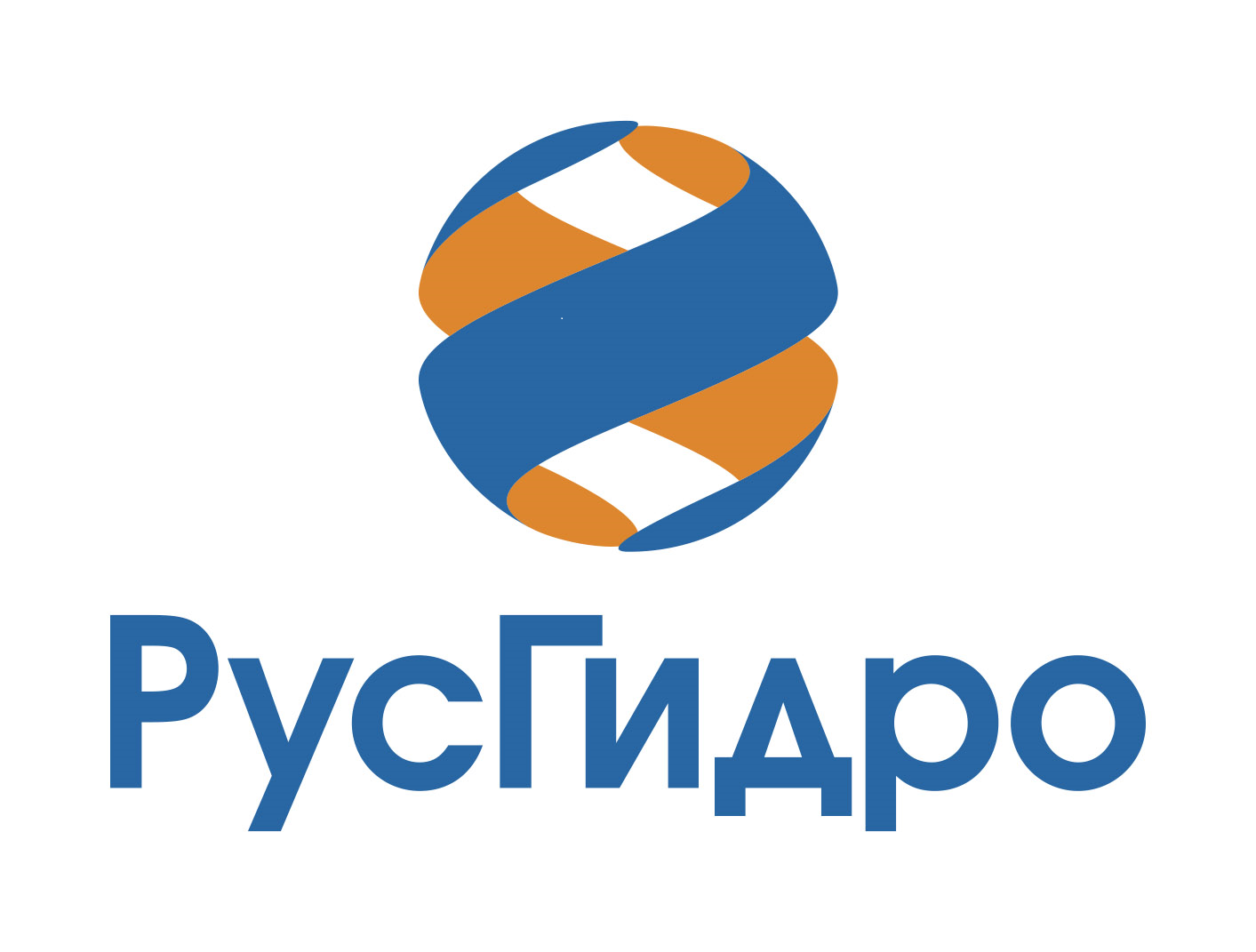 